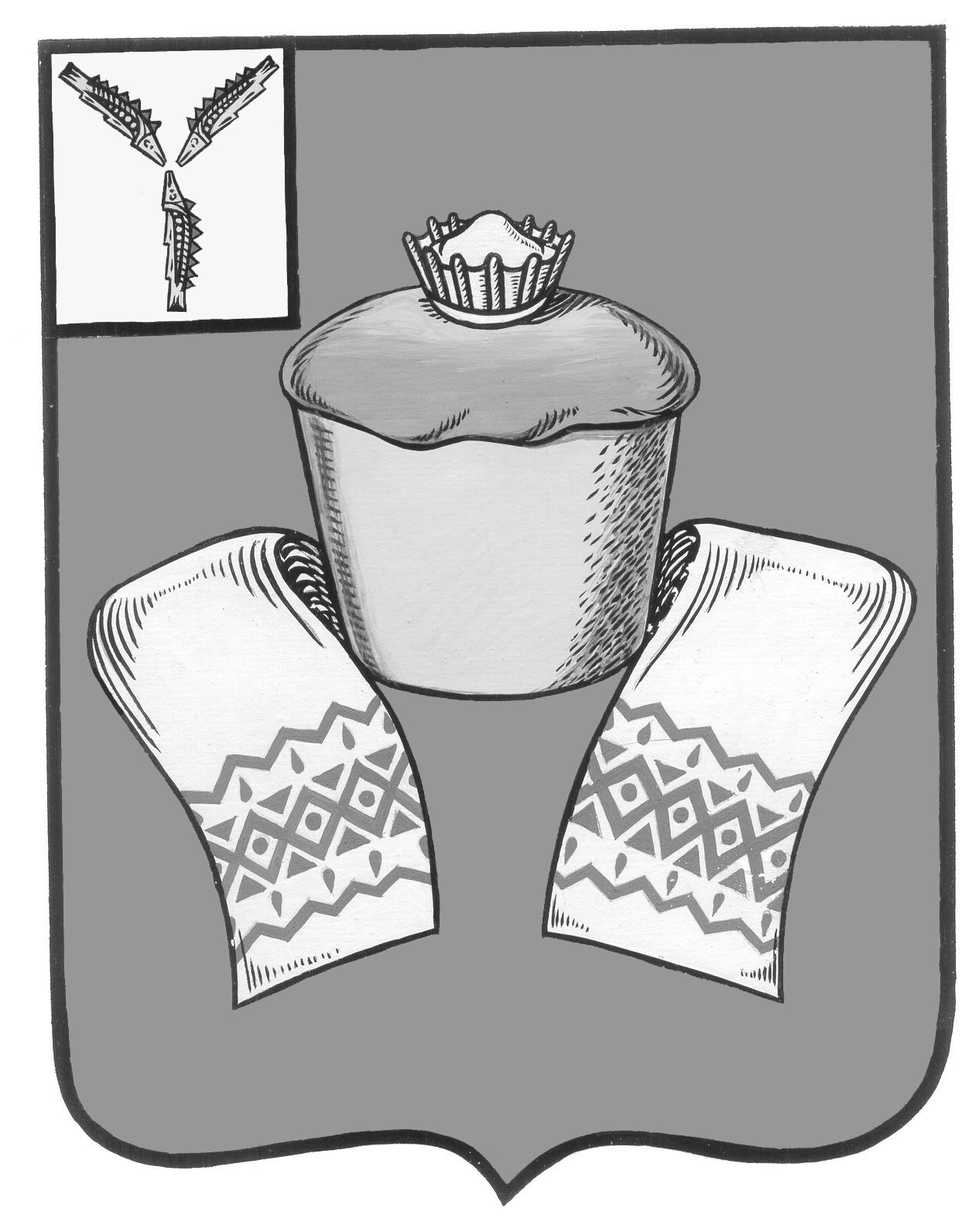 МУНИЦИПАЛЬНОЕ СОБРАНИЕФЕДОРОВСКОГО МУНИЦИПАЛЬНОГО РАЙОНАСАРАТОВСКОЙ ОБЛАСТИРЕШЕНИЕОт 28 июня 2018 года                                                                                        №  230р.п. МокроусРуководствуясь пунктом 1 части 10 статьи 35, статьей 44 Федерального закона от 06 октября 2003 года № 131-ФЗ «Об общих принципах организации местного самоуправления в Российской Федерации», Муниципальное Собрание Федоровского муниципального района, РЕШИЛО:Принять Устав Федоровского муниципального района Саратовской области согласно приложению.Настоящее решение подлежит государственной регистрации в территориальном органе уполномоченного федерального органа исполнительной власти в сфере регистрации уставов муниципальных образований по Саратовской области, в порядке, установленном действующим законодательством Российской Федерации.Настоящее решение подлежит официальному опубликованию после государственной регистрации и вступает в силу после официального опубликования.Глава Федоровскогомуниципального района                                                                      А.В. НаумовПредседатель Муниципального Собрания                                                               А.И. АкимовПриложение к решению Муниципального Собрания Федоровского муниципального района № 230 от 28.06.2018У С Т А ВФЕДОРОВСКОГО МУНИЦИПАЛЬНОГО РАЙОНА САРАТОВСКОЙ ОБЛАСТИГлава I. ОБЩИЕ ПОЛОЖЕНИЯСтатья 1. Правовой статус и наименование Федоровского муниципального районаФедоровский муниципальный район является муниципальным образованием, состоящим из городского и сельских поселений, объединенных общей территорией.Официальное наименование муниципального образования - Федоровский муниципальный район Саратовской области (далее по тексту – Федоровский).Административным центром Федоровского муниципального района является рабочий поселок Мокроус.Статья 2. Границы Федоровского муниципального района и порядок их измененияГраницы территории муниципального района установлены постановлением Саратовской областной Думы от 25 февраля 2004 года № 22-882 «Об установлении границ Федоровского района».В соответствии с законом Саратовской области № 107-ЗСО от              27 декабря 2004 года «О муниципальных образованиях, входящих в состав Федоровского муниципального района» в состав Федоровского муниципального района входят 1 муниципальное образование со статусом городского поселения и 10 муниципальных образований со статусом сельского поселения. Изменение границ и преобразование Федоровского муниципального района осуществляется в соответствии с федеральным законодательством.Статья 3. Официальные символы Федоровского муниципального районаФедоровский муниципальный район в соответствии с федеральным законодательством и геральдическими правилами имеет герб и флаг, отражающие исторические, культурные, национальные и иные местные традиции и особенности.Описание и порядок использования герба и флага утверждаются Муниципальным Собранием Федоровского муниципального района.Глава II. Вопросы местного значения и полномочия по их осуществлениюСтатья 4. Вопросы местного значения Федоровского муниципального районаК вопросам местного значения Федоровского муниципального района относятся:составление и рассмотрение проекта бюджета Федоровского муниципального района, утверждение и исполнение бюджета Федоровского муниципального района, осуществление контроля за его исполнением, составление и утверждение отчета об исполнении бюджета Федоровского муниципального района;установление, изменение и отмена местных налогов и сборов Федоровского муниципального района;владение, пользование и распоряжение имуществом, находящимся в муниципальной собственности Федоровского муниципального района;организация в границах муниципального района электро- и газоснабжения поселений в пределах полномочий, установленных законодательством Российской Федерации;дорожная деятельность в отношении автомобильных дорог местного значения вне границ населенных пунктов в границах Федоровского муниципального района, осуществление муниципального контроля за сохранностью автомобильных дорог местного значения вне границ населенных пунктов в границах Федоровского муниципального района, и обеспечение безопасности дорожного движения на них, а также осуществление иных полномочий в области использования автомобильных дорог и осуществления дорожной деятельности в соответствии с законодательством Российской Федерации;создание условий для предоставления транспортных услуг населению и организация транспортного обслуживания населения между поселениями в границах Федоровского муниципального района;участие в профилактике терроризма и экстремизма, а также в минимизации и (или) ликвидации последствий проявлений терроризма и экстремизма на территории Федоровского муниципального района;разработка и осуществление мер, направленных на укрепление межнационального и межконфессионального согласия, поддержку и развитие языков и культуры народов Российской Федерации, проживающих на территории Федоровского муниципального района, реализацию прав национальных меньшинств, обеспечение социальной и культурной адаптации мигрантов, профилактику межнациональных (межэтнических) конфликтов;участие в предупреждении и ликвидации последствий чрезвычайных ситуаций на территории Федоровского муниципального района;организация охраны общественного порядка на территории Федоровского муниципального района муниципальной милицией;предоставление помещения для работы на обслуживаемом административном участке Федоровского муниципального района сотруднику, замещающему должность участкового уполномоченного полиции;до 1 января 2017 года предоставление сотруднику, замещающему должность участкового уполномоченного полиции, и членам его семьи жилого помещения на период выполнения сотрудником обязанностей по указанной должности;организация мероприятий межпоселенческого характера по охране окружающей среды;организация предоставления общедоступного и бесплатного дошкольного, начального общего, основного общего, среднего общего образования по основным общеобразовательным программам в муниципальных образовательных организациях (за исключением полномочий по финансовому обеспечению реализации основных общеобразовательных программ в соответствии с федеральными государственными образовательными стандартами), организация предоставления дополнительного образования детей в муниципальных образовательных организациях (за исключением дополнительного образования детей, финансовое обеспечение которого осуществляется органами государственной власти субъекта Российской Федерации), создание условий для осуществления присмотра и ухода за детьми, содержания детей в муниципальных образовательных организациях, а также осуществление в пределах своих полномочий мероприятий по обеспечению организации отдыха детей в каникулярное время, включая мероприятия по обеспечению безопасности их жизни и здоровья;создание условий для оказания медицинской помощи населению на территории Федоровского муниципального района (за исключением территорий поселений, включенных в утвержденный Правительством Российской Федерации перечень территорий, население которых обеспечивается медицинской помощью в медицинских организациях, подведомственных федеральному органу исполнительной власти, осуществляющему функции по медико-санитарному обеспечению населения отдельных территорий) в соответствии с территориальной программой государственных гарантий бесплатного оказания гражданам медицинской помощи;участие в организации деятельности по сбору (в том числе раздельному сбору), транспортированию, обработке, утилизации, обезвреживанию, захоронению твердых коммунальных отходов на территории Федоровского муниципального района;утверждение схем территориального планирования муниципального района, утверждение подготовленной на основе схемы территориального планирования Федоровского муниципального района документации по планировке территории, ведение информационной системы обеспечения градостроительной деятельности, осуществляемой на территории муниципального района, резервирование и изъятие земельных участков в границах Федоровского муниципального района для муниципальных нужд;утверждение схемы размещения рекламных конструкций, выдача разрешений на установку и эксплуатацию рекламных конструкций на территории Федоровского муниципального района, аннулирование таких разрешений, выдача предписаний о демонтаже самовольно установленных рекламных конструкций на территории Федоровского муниципального района, осуществляемые в соответствии с Федеральным законом от 13 марта 2006 года № 38-ФЗ "О рекламе";формирование и содержание муниципального архива, включая хранение архивных фондов поселений;содержание на территории Федоровского муниципального района межпоселенческих мест захоронения, организация ритуальных услуг;создание условий для обеспечения поселений, входящих в состав Федоровского муниципального района, услугами связи, общественного питания, торговли и бытового обслуживания;организация библиотечного обслуживания населения межпоселенческими библиотеками, комплектование и обеспечение сохранности их библиотечных фондов;создание условий для обеспечения поселений, входящих в состав Федоровского муниципального района, услугами по организации досуга и услугами организаций культуры;создание условий для развития местного традиционного народного художественного творчества в поселениях, входящих в состав Федоровского муниципального района;сохранение, использование и популяризация объектов культурного наследия (памятников истории и культуры), находящихся в собственности Федоровского муниципального района, охрана объектов культурного наследия (памятников истории и культуры) местного (муниципального) значения, расположенных на территории Федоровского муниципального района;выравнивание уровня бюджетной обеспеченности поселений, входящих в состав Федоровского муниципального района, за счет средств бюджета Федоровского муниципального района;организация и осуществление мероприятий по территориальной обороне и гражданской обороне, защите населения и территории Федоровского муниципального района от чрезвычайных ситуаций природного и техногенного характера;создание, развитие и обеспечение охраны лечебно-оздоровительных местностей и курортов местного значения на территории Федоровского муниципального района, а также осуществление муниципального контроля в области использования и охраны особо охраняемых природных территорий местного значения;организация и осуществление мероприятий по мобилизационной подготовке муниципальных предприятий и учреждений, находящихся на территории Федоровского муниципального района;осуществление мероприятий по обеспечению безопасности людей на водных объектах, охране их жизни и здоровья;создание условий для развития сельскохозяйственного производства в поселениях, расширения рынка сельскохозяйственной продукции, сырья и продовольствия, содействие развитию малого и среднего предпринимательства, оказание поддержки социально ориентированным некоммерческим организациям, благотворительной деятельности и добровольчеству (волонтерству);обеспечение условий для развития на территории Федоровского муниципального района физической культуры, школьного спорта и массового спорта, организация проведения официальных физкультурно-оздоровительных и спортивных мероприятий Федоровского муниципального района;организация и осуществление мероприятий межпоселенческого характера по работе с детьми и молодежью;осуществление в пределах, установленных водным законодательством Российской Федерации, полномочий собственника водных объектов, установление правил использования водных объектов общего пользования для личных и бытовых нужд, включая обеспечение свободного доступа граждан к водным объектам общего пользования и их береговым полосам;осуществление муниципального лесного контроля;обеспечение выполнения работ, необходимых для создания искусственных земельных участков для нужд Федоровского муниципального района, проведение открытого аукциона на право заключить договор о создании искусственного земельного участка в соответствии с федеральным законом;осуществление мер по противодействию коррупции в границах Федоровского муниципального района; присвоение адресов объектам адресации, изменение, аннулирование адресов, присвоение наименований элементам улично-дорожной сети (за исключением автомобильных дорог федерального значения, автомобильных дорог регионального или межмуниципального значения), наименований элементам планировочной структуры в границах межселенной территории Федоровского муниципального района, изменение, аннулирование таких наименований, размещение информации в государственном адресном реестре;осуществление муниципального земельного контроля на межселенной территории муниципального района;организация в соответствии с Федеральным законом от 24 июля 2007 года № 221-ФЗ "О государственном кадастре недвижимости" выполнения комплексных кадастровых работ и утверждение карты-плана территории.На территориях сельских поселений Федоровского муниципального района органами местного самоуправления Федоровского муниципального района решаются также следующие вопросы местного значения:организация в границах поселения электро-, тепло-, газоснабжения населения, снабжения населения топливом в пределах полномочий, установленных законодательством Российской Федерации;осуществление в ценовых зонах теплоснабжения муниципального контроля за выполнением единой теплоснабжающей организацией мероприятий по строительству, реконструкции и (или) модернизации объектов теплоснабжения, необходимых для развития, повышения надежности и энергетической эффективности системы теплоснабжения и определенных для нее в схеме теплоснабжения в пределах полномочий, установленных Федеральным законом "О теплоснабжении";дорожная деятельность в отношении автомобильных дорог местного значения в границах населенных пунктов поселения и обеспечение безопасности дорожного движения на них, включая создание и обеспечение функционирования парковок (парковочных мест), осуществление муниципального контроля за сохранностью автомобильных дорог местного значения в границах населенных пунктов поселения, а также осуществление иных полномочий в области использования автомобильных дорог и осуществления дорожной деятельности в соответствии с законодательством Российской Федерации;обеспечение проживающих в поселении и нуждающихся в жилых помещениях малоимущих граждан жилыми помещениями, организация строительства и содержания муниципального жилищного фонда, создание условий для жилищного строительства, осуществление муниципального жилищного контроля, а также иных полномочий органов местного самоуправления в соответствии с жилищным законодательством;создание условий для предоставления транспортных услуг населению и организация транспортного обслуживания населения в границах поселения;участие в профилактике терроризма и экстремизма, а также в минимизации и (или) ликвидации последствий проявлений терроризма и экстремизма в границах поселения;создание условий для реализации мер, направленных на укрепление межнационального и межконфессионального согласия, сохранение и развитие языков и культуры народов Российской Федерации, проживающих на территории поселения, социальную и культурную адаптацию мигрантов, профилактику межнациональных (межэтнических) конфликтов;участие в предупреждении и ликвидации последствий чрезвычайных ситуаций в границах поселения;организация библиотечного обслуживания населения, комплектование и обеспечение сохранности библиотечных фондов библиотек поселения;организация использования, охраны, защиты, воспроизводства городских лесов, лесов особо охраняемых природных территорий, расположенных в границах населенных пунктов поселения;утверждение генеральных планов поселения, правил землепользования и застройки, утверждение подготовленной на основе генеральных планов поселения документации по планировке территории, выдача разрешений на строительство (за исключением случаев, предусмотренных Градостроительным кодексом Российской Федерации, иными федеральными законами), разрешений на ввод объектов в эксплуатацию при осуществлении строительства, реконструкции объектов капитального строительства, расположенных на территории поселения, утверждение местных нормативов градостроительного проектирования поселений, резервирование земель и изъятие земельных участков в границах поселения для муниципальных нужд, осуществление муниципального земельного контроля в границах поселения, осуществление в случаях, предусмотренных Градостроительным кодексом Российской Федерации, осмотров зданий, сооружений и выдача рекомендаций об устранении выявленных в ходе таких осмотров нарушений;организация и осуществление мероприятий по территориальной обороне и гражданской обороне, защите населения и территории поселения от чрезвычайных ситуаций природного и техногенного характера;создание, содержание и организация деятельности аварийно-спасательных служб и (или) аварийно-спасательных формирований на территории поселения;осуществление мероприятий по обеспечению безопасности людей на водных объектах, охране их жизни и здоровья;создание, развитие и обеспечение охраны лечебно-оздоровительных местностей и курортов местного значения на территории поселения, а также осуществление муниципального контроля в области использования и охраны особо охраняемых природных территорий местного значения;осуществление в пределах, установленных водным законодательством Российской Федерации, полномочий собственника водных объектов, информирование населения об ограничениях их использования;осуществление муниципального лесного контроля;до 1 января 2017 года предоставление сотруднику, замещающему должность участкового уполномоченного полиции, и членам его семьи жилого помещения на период выполнения сотрудником обязанностей по указанной должности;оказание поддержки социально ориентированным некоммерческим организациям в пределах полномочий, установленных статьями 31.1 и 31.3 Федерального закона от 12 января 1996 года № 7-ФЗ "О некоммерческих организациях";обеспечение выполнения работ, необходимых для создания искусственных земельных участков для нужд поселения, проведение открытого аукциона на право заключить договор о создании искусственного земельного участка в соответствии с федеральным законом;осуществление мер по противодействию коррупции в границах поселения;участие в соответствии с Федеральным законом от 24 июля 2007 года № 221-ФЗ "О государственном кадастре недвижимости" в выполнении комплексных кадастровых работ.Органы местного самоуправления Федоровского муниципального района обладают всеми правами и полномочиями органов местного самоуправления поселения на межселенных территориях, в том числе полномочиями органов местного самоуправления поселения по установлению, изменению и отмене местных налогов и сборов в соответствии с законодательством Российской Федерации о налогах и сборах.Органы местного самоуправления отдельных поселений, входящих в состав Федоровского муниципального района, вправе заключать соглашения с органами местного самоуправления Федоровского муниципального района о передаче им осуществления части своих полномочий по решению вопросов местного значения за счет межбюджетных трансфертов, предоставляемых из бюджетов этих поселений в бюджет Федоровского муниципального района в соответствии с Бюджетным кодексом Российской Федерации.Органы местного самоуправления Федоровского муниципального района вправе заключать соглашения с органами местного самоуправления отдельных поселений, входящих в состав Федоровского муниципального района, о передаче им осуществления части своих полномочий по решению вопросов местного значения за счет межбюджетных трансфертов, предоставляемых из бюджета Федоровского муниципального района в бюджеты соответствующих поселений в соответствии с Бюджетным кодексом Российской Федерации.Указанные соглашения должны заключаться на определенный срок, содержать положения, устанавливающие основания и порядок прекращения их действия, в том числе досрочного, порядок определения ежегодного объема указанных в настоящей части межбюджетных трансфертов, необходимых для осуществления передаваемых полномочий, а также предусматривать финансовые санкции за неисполнение соглашений.Для осуществления переданных в соответствии с указанными соглашениями полномочий органы местного самоуправления имеют право дополнительно использовать собственные материальные ресурсы и финансовые средства в случаях и порядке, предусмотренных решением представительного органа муниципального образования.Статья 5. Права органов местного самоуправления Федоровского муниципального района на решение вопросов, не отнесенных к вопросам местного значения муниципального районаОрганы местного самоуправления Федоровского муниципального района имеют право на:создание музеев Федоровского муниципального района;участие в осуществлении деятельности по опеке и попечительству;создание условий для осуществления деятельности, связанной с реализацией прав местных национально-культурных автономий на территории Федоровского муниципального района;оказание содействия национально-культурному развитию народов Российской Федерации и реализации мероприятий в сфере межнациональных отношений на территории Федоровского муниципального района;осуществление функций учредителя муниципальных образовательных организаций высшего образования, находящихся в их ведении по состоянию на 31 декабря 2008 года;создание условий для развития туризма;оказание поддержки общественным наблюдательным комиссиям, осуществляющим общественный контроль за обеспечением прав человека и содействие лицам, находящимся в местах принудительного содержания;оказание поддержки общественным объединениям инвалидов, а также созданным общероссийскими общественными объединениями инвалидов организациям в соответствии с Федеральным законом от 24 ноября 1995 года № 181-ФЗ "О социальной защите инвалидов в Российской Федерации";осуществление мероприятий, предусмотренных Федеральным законом "О донорстве крови и ее компонентов";совершение нотариальных действий, предусмотренных законодательством, в случае отсутствия в расположенном на межселенной территории населенном пункте нотариуса;создание условий для организации проведения независимой оценки качества условий оказания услуг организациями в порядке и на условиях, которые установлены федеральными законами, а также применение результатов независимой оценки качества условий оказания услуг организациями при оценке деятельности руководителей подведомственных организаций и осуществление контроля за принятием мер по устранению недостатков, выявленных по результатам независимой оценки качества условий оказания услуг организациями, в соответствии с федеральными законами;осуществление мероприятий в сфере профилактики правонарушений, предусмотренных Федеральным законом "Об основах системы профилактики правонарушений в Российской Федерации";оказание содействия развитию физической культуры и спорта инвалидов, лиц с ограниченными возможностями здоровья, адаптивной физической культуры и адаптивного спорта.Органы местного самоуправления Федоровского муниципального района вправе решать вопросы, указанные в части 1 настоящей статьи, участвовать в осуществлении иных государственных полномочий (не переданных им в соответствии со статьей 19 Федерального закона от 6 октября 2003 года № 131-ФЗ «Об общих принципах организации местного самоуправления в Российской Федерации»), если это участие предусмотрено федеральными законами, а также решать иные вопросы, не отнесенные к компетенции органов местного самоуправления других муниципальных образований, органов государственной власти и не исключенные из их компетенции федеральными законами и законами субъектов Российской Федерации, за счет доходов местных бюджетов, за исключением межбюджетных трансфертов, предоставленных из бюджетов бюджетной системы Российской Федерации, и поступлений налоговых доходов по дополнительным нормативам отчислений.Статья 6. Муниципальный контрольОрганы местного самоуправления организуют и осуществляют муниципальный контроль за соблюдением требований, установленных муниципальными правовыми актами, принятыми по вопросам местного значения, а в случаях, если соответствующие виды контроля отнесены федеральными законами к полномочиям органов местного самоуправления, также муниципальный контроль за соблюдением требований, установленных федеральными законами, законами субъектов Российской Федерации.К отношениям, связанным с осуществлением муниципального контроля, организацией и проведением проверок юридических лиц, индивидуальных предпринимателей, применяются положения Федерального закона от 26 декабря 2008 года № 294-ФЗ «О защите прав юридических лиц и индивидуальных предпринимателей при осуществлении государственного контроля (надзора) и муниципального контроля».Глава III. Формы непосредственного осуществления населением местного самоуправления и участия населения в осуществлении местного самоуправленияСтатья 7. Формы непосредственного осуществления населением местного самоуправления и участия населения в осуществлении местного самоуправленияФормами непосредственного осуществления населением местного самоуправления и участия населения в осуществлении местного самоуправления являются: местный референдум; муниципальные выборы; голосование по отзыву депутата Муниципального Собрания Федоровского муниципального района, главы Федоровского муниципального района, голосование по вопросам изменения границ Федоровского муниципального района, преобразования Федоровского муниципального района; правотворческая инициатива граждан; территориальное общественное самоуправление; публичные слушания, общественные обсуждения; собрание граждан; конференция граждан (собрание делегатов); опрос граждан; обращения граждан в органы местного самоуправления; другие формы, непосредственного осуществления населением местного самоуправления. Статья 8. Местный референдумВ соответствии с федеральным законом в целях решения непосредственно населением вопросов местного значения проводится  местный референдум. Местный референдум проводится на всей территории Федоровского муниципального района.В местном референдуме имеют право участвовать граждане Российской Федерации, место жительства которых расположено в границах Федоровского района. Граждане Российской Федерации участвуют в местном референдуме на основе всеобщего, равного и прямого волеизъявления при тайном голосовании.Решение о назначении местного референдума принимается Муниципальным Собранием Федоровского муниципального района:по инициативе, выдвинутой гражданами Российской Федерации, имеющими право на участие в местном референдуме;по инициативе, выдвинутой избирательными объединениями, иными общественными объединениями, уставы которых предусматривают участие в выборах и (или) референдумах и которые зарегистрированы в порядке и сроки, установленные федеральным законом;по инициативе Муниципального Собрания и главы Федоровского муниципального района, выдвинутой ими совместно.Условием назначения местного референдума по инициативе граждан, избирательных объединений, иных общественных объединений, указанных в пункте 2 части 3 настоящей статьи, является сбор подписей в поддержку данной инициативы, количество которых устанавливается Законом Саратовской области и не может превышать 5 процентов от числа участников референдума, зарегистрированных на территории Федоровского муниципального района в соответствии с федеральным законом.Инициатива проведения референдума, выдвинутая гражданами, избирательными объединениями, иными общественными объединениями, указанными в пункте 2 части 3 настоящей статьи, оформляется в порядке, установленном федеральным законом и принимаемым в соответствии с ним законом Саратовской области.Инициатива проведения референдума, выдвинутая совместно Муниципальным Собранием Федоровского муниципального района и главой Федоровского муниципального района, оформляется правовыми актами Муниципального Собрания Федоровского муниципального района и главы Федоровского муниципального района.Муниципальное Собрание Федоровского муниципального района обязано назначить местный референдум в течение 30 дней со дня поступления в Муниципальное Собрание Федоровского муниципального района документов, на основании которых назначается местный референдум.В случае, если местный референдум не назначен Муниципальным  Собранием Федоровского муниципального района в установленные сроки, референдум назначается судом на основании обращения граждан, избирательных объединений, главы Федоровского муниципального района, органов государственной власти субъекта Российской Федерации, избирательной комиссии субъекта Российской Федерации или прокурора. Назначенный судом местный референдум организуется избирательной комиссией Федоровского муниципального района, а обеспечение его проведения осуществляется исполнительным органом государственной власти субъекта Российской Федерации или иным органом, на который судом возложено обеспечение проведения местного референдума.Итоги голосования и принятое на местном референдуме решение подлежат официальному опубликованию (обнародованию).Принятое на местном референдуме решение подлежит обязательному исполнению на территории Федоровского муниципального района и не нуждается в утверждении какими-либо органами государственной власти, их должностными лицами или органами местного самоуправления. Органы местного самоуправления обеспечивают исполнение принятого на местном референдуме решения в соответствии с разграничением полномочий между ними, определенным настоящим Уставом.Решение о проведении местного референдума, а также принятое на местном референдуме решение может быть обжаловано в судебном порядке гражданами, органами местного самоуправления, прокурором, уполномоченными федеральным законом органами государственной власти.Гарантии прав граждан на участие в местном референдуме, а также порядок подготовки и проведения местного референдума устанавливаются федеральным законом и принимаемыми в соответствии с ним законами субъектов Российской Федерации.Статья 9. Муниципальные выборыМуниципальные выборы проводятся в целях избрания главы Федоровского муниципального района на основе всеобщего равного и прямого избирательного права при тайном голосовании.Муниципальные выборы назначаются Муниципальным Собранием Федоровского муниципального района в сроки, предусмотренные настоящим Уставом. В случаях, установленных федеральным законом, муниципальные выборы назначаются соответствующей избирательной комиссией муниципального образования или судом.Гарантии избирательных прав граждан при проведении муниципальных выборов, порядок назначения, подготовки, проведения, установления итогов и определения результатов муниципальных выборов устанавливаются федеральным законом и принимаемыми в соответствии с ним законами Саратовской области.Итоги муниципальных выборов подлежат официальному опубликованию (обнародованию).Статья 10. Голосование по отзыву депутата Муниципального Собрания Федоровского муниципального района, главы Федоровского муниципального районаГолосование по отзыву депутата Муниципального Собрания Федоровского муниципального района, главы Федоровского муниципального района проводится по инициативе населения, в порядке, установленном федеральным законом и принимаемым в соответствии с ним законом Саратовской области для проведения местного референдума, с учетом особенностей, предусмотренных Федеральным законом от 06.10.2003 № 131-ФЗ "Об общих принципах организации местного самоуправления в Российской Федерации".Основанием отзыва депутата Муниципального Собрания Федоровского муниципального района, главы Федоровского муниципального района являются его конкретные противоправные решения или действия (бездействие) противоречащие Конституции Российской Федерации, федеральным конституционным и федеральным законам, Уставу (Основному Закону) Саратовской области, законам и иным нормативно-правовым актам Саратовской области, нормативным правовым актам органов местного самоуправления Федоровского муниципального района, нарушающих права и свободы человека и гражданина в случае их подтверждения в судебном порядке.Депутат Муниципального Собрания Федоровского муниципального района, глава Федоровского муниципального района имеет право дать избирателям объяснения по поводу обстоятельств, выдвигаемых в качестве оснований для отзыва. Депутату Муниципального Собрания Федоровского муниципального района, главе Федоровского муниципального района после опубликования решения о назначении голосования по отзыву до дня проведения голосования по отзыву для размещения объяснений,  предоставляется бесплатно эфирное время и печатная площадь в средствах массовой информации, являющихся в соответствии с законами о выборах и референдумах муниципальными, в порядке и объеме, определяемых избирательной комиссией Федоровского муниципального района. Депутат Муниципального Собрания Федоровского муниципального района, глава Федоровского муниципального района считается отозванным, если за отзыв проголосовало не менее половины избирателей, зарегистрированных на территории Федоровского муниципального района.Итоги голосования по отзыву депутата Муниципального Собрания Федоровского муниципального района, главы Федоровского муниципального района и принятое решение подлежат официальному опубликованию. Статья 11. Голосование по вопросам изменения границ Федоровского муниципального района, преобразования Федоровского муниципального районаВ случаях, предусмотренных Федеральным законом от 06.10.2003         № 131-ФЗ "Об общих принципах организации местного самоуправления в Российской Федерации", в целях получения согласия населения при изменении границ Федоровского муниципального района, преобразовании Федоровского муниципального района проводится голосование по вопросам изменения границ Федоровского муниципального района, преобразования Федоровского муниципального района.Голосование по вопросам изменения границ Федоровского муниципального района, преобразования Федоровского муниципального района назначается Муниципальным  Собранием Федоровского муниципального района и проводится в порядке, установленном федеральным законом и принимаемым в соответствии с ним законом Саратовской области для проведения местного референдума, с учетом особенностей предусмотренных Федеральным законом от 06 октября 2003 № 131-ФЗ "Об общих принципах организации местного самоуправления в Российской Федерации". При этом положения федерального закона, закона Саратовской области, запрещающие проведение агитации государственными органами, органами местного самоуправления, лицами, занимающими государственные или муниципальные должности, а также положения, определяющие юридическую силу решения, принятого на референдуме, не применяются.Голосование по вопросам изменения границ Федоровского муниципального района, преобразования Федоровского муниципального района считается состоявшимся, если в нем приняло участие более половины жителей Федоровского муниципального района  или  части Федоровского муниципального района, обладающих избирательным правом. Согласие населения на изменение границ Федоровского муниципального района, преобразование Федоровского муниципального района считается полученным, если за указанные изменение, преобразование проголосовало более половины принявших участие в голосовании жителей Федоровского муниципального района части Федоровского муниципального района.Итоги голосования по вопросам изменения границ Федоровского муниципального района, преобразования Федоровского муниципального района и принятые решения подлежат официальному опубликованию (обнародованию).Статья 12. Правотворческая инициатива граждан В соответствии с федеральным законом под правотворческой инициативой граждан понимается право граждан вносить в органы местного самоуправления проекты муниципальных правовых актов.С правотворческой инициативой может выступить инициативная группа граждан, обладающих избирательным правом, в порядке, установленном нормативным правовым актом Муниципального Собрания Федоровского муниципального района.Минимальная численность инициативной группы граждан устанавливается нормативным правовым актом Муниципального Собрания Федоровского муниципального района и не может превышать 3 процента от числа жителей Федоровского муниципального района, обладающих избирательным правом.В случае отсутствия нормативного правового акта Муниципального Собрания Федоровского муниципального района, регулирующего порядок реализации правотворческой инициативы граждан, принятие к рассмотрению и рассмотрение проекта муниципального правового акта, внесенного гражданами, осуществляются в соответствии с настоящим Федеральным законом.Проект муниципального правового акта, внесенный в порядке реализации правотворческой инициативы граждан, подлежит обязательному рассмотрению органом местного самоуправления или должностным лицом местного самоуправления, к компетенции которых относится принятие соответствующего акта, в течение трех месяцев со дня его внесения.Представителям инициативной группы граждан должна быть обеспечена возможность изложения своей позиции при рассмотрении указанного проекта.В случае, если принятие муниципального правового акта, проект которого внесен в порядке реализации правотворческой инициативы граждан, относится к компетенции коллегиального органа местного самоуправления, указанный проект должен быть рассмотрен на открытом заседании данного органа.Мотивированное решение, принятое по результатам рассмотрения проекта муниципального правового акта, внесенного в порядке реализации правотворческой инициативы граждан, должно быть официально в письменной форме доведено до сведения внесшей его инициативной группы граждан.Статья 13. Территориальное общественное самоуправлениеПод территориальным общественным самоуправлением понимается самоорганизация граждан по месту их жительства на части территории поселения для самостоятельного и под свою ответственность осуществления собственных инициатив по вопросам местного значения.Границы территории, на которой осуществляется территориальное общественное самоуправление, устанавливаются представительным органом поселения по предложению населения, проживающего на данной территории.Территориальное общественное самоуправление осуществляется в поселениях непосредственно населением посредством проведения собраний и конференций граждан, а также посредством создания органов территориального общественного самоуправления.Территориальное общественное самоуправление может осуществляться в пределах следующих территорий проживания граждан: подъезд многоквартирного жилого дома; многоквартирный жилой дом; группа жилых домов; жилой микрорайон; сельский населенный пункт, не являющийся поселением; иные территории проживания граждан.Органы территориального общественного самоуправления избираются на собраниях или конференциях граждан, проживающих на соответствующей территории.Территориальное общественное самоуправление считается учрежденным с момента регистрации устава территориального общественного самоуправления уполномоченным органом местного самоуправления соответствующего поселения. Порядок регистрации устава территориального общественного самоуправления определяется уставом муниципального образования поселения и (или) нормативными правовыми актами представительного органа муниципального образования поселения.Территориальное общественное самоуправление в соответствии с его уставом может являться юридическим лицом и подлежит государственной регистрации в организационно-правовой форме некоммерческой организации.Статья 14. Публичные слушания, общественные обсужденияДля обсуждения проектов муниципальных правовых актов по вопросам местного значения с участием жителей муниципального образования Муниципальным Собранием Федоровского муниципального района, главой Федоровского муниципального района могут проводиться публичные слушания.Публичные слушания проводятся по инициативе населения, Муниципального Собрания Федоровского муниципального района или главы Федоровского муниципального  района.Публичные слушания, проводимые по инициативе населения или Муниципального Собрания Федоровского муниципального района, назначаются Муниципальным  Собранием Федоровского муниципального района, а по инициативе главы Федоровского муниципального  района - главой Федоровского муниципального  района.На публичные слушания должны выноситься:проект Устава Федоровского муниципального района, а также проект муниципального нормативного правового акта о внесении изменений и дополнений в данный Устав, кроме случаев, когда в Устав Федоровского муниципального района вносятся изменения в форме точного воспроизведения положений Конституции Российской Федерации, федеральных законов, конституции (устава) или законов Саратовской области в целях приведения данного устава в соответствие с этими нормативными правовыми актами;проект местного бюджета и отчет о его исполнении;проект стратегии социально-экономического развития Федоровского муниципального района;вопросы о преобразовании муниципального образования, за исключением случаев, если в соответствии со статьей 13 Федерального закона от 6 октября 2003 г. № 131-ФЗ «Об общих принципах организации местного самоуправления в Российской Федерации» для преобразования муниципального образования требуется получение согласия населения муниципального образования, выраженного путем голосования либо на сходах граждан.Порядок организации и проведения публичных слушаний по проектам и вопросам, указанным в части 3 настоящей статьи, определяется Уставом Федоровского муниципального района и (или) нормативными правовыми актами Муниципального Собрания Федоровского муниципального района и должен предусматривать заблаговременное оповещение жителей Федоровского муниципального района о времени и месте проведения публичных слушаний, заблаговременное  ознакомление с проектом муниципального правового акта, другие меры, обеспечивающие участие в публичных слушаниях жителей Федоровского муниципального района, опубликование (обнародование) результатов публичных слушаний, включая мотивированное обоснование принятых решений.По проектам генеральных планов, проектам правил землепользования и застройки, проектам планировки территории, проектам межевания территории, проектам правил благоустройства территорий, проектам, предусматривающим внесение изменений в один из указанных утвержденных документов, проектам решений о предоставлении разрешения на условно разрешенный вид использования земельного участка или объекта капитального строительства, проектам решений о предоставлении разрешения на отклонение от предельных параметров разрешенного строительства, реконструкции объектов капитального строительства, вопросам изменения одного вида разрешенного использования земельных участков и объектов капитального строительства на другой вид такого использования при отсутствии утвержденных правил землепользования и застройки проводятся общественные обсуждения или публичные слушания, порядок организации и проведения которых определяется уставом Федоровского муниципального района и (или) нормативным правовым актом Муниципального Собрания Федоровского муниципального района с учетом положений законодательства о градостроительной деятельности.Результаты публичных слушаний подлежат официальному опубликованию.Статья 15. Собрание гражданДля обсуждения вопросов местного значения, информирования населения о деятельности органов местного самоуправления и должностных лиц местного самоуправления на части территории Федоровского муниципального  района могут проводиться собрания граждан. Собрание граждан проводится по инициативе населения, Муниципального Собрания Федоровского муниципального района, главы Федоровского муниципального района, а также в случаях предусмотренных уставом территориального общественного самоуправления.Собрание граждан, проводимое по инициативе Муниципального Собрания Федоровского муниципального района или главы Федоровского муниципального района, назначается соответственно Муниципальным Собранием Федоровского муниципального района или главой Федоровского муниципального района.Собрание граждан, проводимое по инициативе населения, назначается Муниципальным Собранием Федоровского муниципального района в порядке, установленном Уставом Федоровского муниципального района.Порядок назначения и проведения собрания граждан в целях осуществления территориального общественного самоуправления определяется уставом территориального общественного самоуправления.Собрание граждан может принимать обращения к органам местного самоуправления и должностным лицам местного самоуправления, а также избирать лиц, уполномоченных представлять собрание граждан во взаимоотношениях с органами местного самоуправления и должностными лицами местного самоуправления.Собрание граждан, проводимое по вопросам, связанным с осуществлением территориального общественного самоуправления, принимает решения по вопросам, отнесенным к его компетенции уставом территориального общественного самоуправления.Обращения, принятые собранием граждан, подлежат обязательному рассмотрению органами местного самоуправления и должностными лицами местного самоуправления, к компетенции которых отнесено решение содержащихся в обращениях вопросов, с направлением письменного ответа.Порядок назначения и проведения собрания граждан, а также полномочия собрания граждан определяются Федеральным законом от            06 октября 2003 № 131-ФЗ "Об общих принципах организации местного самоуправления в Российской Федерации", Уставом Федоровского муниципального района и (или) нормативными правовыми актами Муниципального Собрания Федоровского муниципального района, уставом территориального общественного самоуправления.Итоги собрания граждан подлежат официальному опубликованию (обнародованию).Статья 16. Конференция граждан (собрание делегатов)В случаях, установленных Уставом Федоровского муниципального района и (или) решением Муниципального Собрания Федоровского муниципального района, уставом территориального общественного самоуправления, полномочия собрания граждан могут осуществляться конференцией граждан (собранием делегатов).Порядок назначения и проведения конференции граждан (собрания делегатов), избрания делегатов определяется уставом Федоровского муниципального района и (или) решением Муниципального Собрания Федоровского муниципального района, уставом территориального общественного самоуправления.Итоги конференции граждан (собрания делегатов) подлежат официальному опубликованию (обнародованию).Статья 17. Опрос гражданОпрос граждан проводится на всей территории Федоровского муниципального  района или на части его территории для выявления мнения населения и его учета при принятии решений органами местного самоуправления и должностными лицами местного самоуправления, а также органами государственной власти. Результаты опроса носят рекомендательный характер.В опросе граждан имеют право участвовать жители Федоровского муниципального района, обладающие избирательным правом.Опрос граждан проводится по инициативе: Муниципального Собрания Федоровского муниципального района  или главы Федоровского муниципального района – по вопросам местного значения; органов государственной власти Саратовской области – для учета мнения граждан при принятии решений об изменении целевого назначения земель муниципального района для объектов регионального и межрегионального значения.Порядок назначения и проведения опроса граждан определяется настоящим Уставом и (или) решением Муниципального Собрания Федоровского муниципального района в соответствии с законом Саратовской области.Решение о назначении опроса граждан принимается Муниципальным Собранием Федоровского муниципального района. В решении Муниципального Собрания Федоровского муниципального района о назначении опроса граждан устанавливаются:дата и сроки проведения опроса;формулировка вопроса (вопросов), предлагаемого (предлагаемых) при проведении опроса;методика проведения опроса;форма опросного листа;минимальная численность жителей муниципального образования, участвующих в опросе.Жители Федоровского муниципального района должны быть проинформированы о проведении опроса граждан не менее чем за 10 дней до его проведения.При проведении опроса по инициативе органов местного самоуправления финансирование мероприятий, связанных с подготовкой и проведением опроса граждан, осуществляется за счет средств местного бюджета.Статья 18. Обращения граждан в органы местного самоуправленияГраждане имеют право на индивидуальные и коллективные обращения в органы местного самоуправления Федоровского муниципального района.Обращения граждан подлежат рассмотрению в порядке и сроки, установленные Федеральным законом от 2 мая 2006 года № 59-ФЗ "О порядке рассмотрения обращений граждан Российской Федерации".За нарушение порядка и сроков рассмотрения обращений граждан должностные лица местного самоуправления несут ответственность в соответствии с законодательством Российской Федерации.Глава IV. Органы местного самоуправления Федоровского муниципального районаСтатья 19. Структура органов местного самоуправления Федоровского муниципального районаСтруктуру органов местного самоуправления Федоровского муниципального района образуют: представительный орган – Муниципальное Собрание Федоровского муниципального района Саратовской области (далее – Муниципальное Собрание Федоровского муниципального района);высшее должностное лицо – глава Федоровского муниципального района Саратовской области (далее – глава Федоровского муниципального района);исполнительно-распорядительный орган – администрация Федоровского муниципального района Саратовской области (далее – администрация Федоровского муниципального района);контрольно-счетный орган – контрольно-счетная комиссия Федоровского муниципального района Саратовской области (далее - контрольно-счетная комиссия Федоровского муниципального района).Порядок формирования, полномочия, срок полномочий, подотчетность, подконтрольность органов местного самоуправления муниципального района, а также иные вопросы организации и деятельности указанных органов определяются настоящим Уставом в соответствии с Законом Саратовской области.Изменение структуры органов местного самоуправления Федоровского муниципального района осуществляется не иначе как путем внесения изменений в Устав Федоровского муниципального района.Решение Муниципального Собрания Федоровского муниципального района об изменении структуры органов местного самоуправления Федоровского муниципального района вступает в силу не ранее чем по истечении срока полномочий Муниципального Собрания Федоровского муниципального района, принявшего указанное решение, за исключением случаев, предусмотренных Федеральным законом от 6 октября 2003 года         № 131-ФЗ «Об общих принципах организации местного самоуправления в Российской Федерации».Финансирование расходов на содержание органов местного  самоуправления муниципального района осуществляется исключительно за счет собственных доходов бюджета Федоровского муниципального района.Статья 20. Представительный орган Федоровского муниципального районаПредставительным органом Федоровского муниципального района является Муниципальное Собрание Федоровского муниципального района Саратовской области. Муниципальное Собрание Федоровского муниципального района формируется из глав поселений, входящих в состав Федоровского муниципального района, и из депутатов представительных органов указанных поселений, избираемых представительными органами поселений из своего состава в соответствии с равной независимо от численности населения поселения нормой представительства, установленной Законом Саратовской области от 29 октября 2014 года №131-ЗСО «О порядке формирования представительных органов муниципальных районов в Саратовской области».Количество депутатов Муниципального Собрания Федоровского муниципального района составляет 22 человека.Муниципальной Собрание Федоровского муниципального района может осуществлять свои полномочия в случае избрания не менее двух третей от установленной численности депутатов.Муниципальное Собрание Федоровского муниципального района обладает правами юридического лица и действует на основании общих для организаций данного вида положений в соответствии с Гражданским кодексом Российской Федерации применительно к казенным учреждениям в соответствии с действующим законодательством РФ.Организацию деятельности Муниципального Собрания Федоровского муниципального района осуществляет председатель Муниципального Собрания Федоровского муниципального района.Расходы на обеспечение деятельности Муниципального Собрания Федоровского муниципального района предусматриваются в бюджете Федоровского муниципального района отдельной строкой в соответствии с классификацией расходов бюджетов Российской Федерации.Управление и (или) распоряжение Муниципальным Собрание Федоровского муниципального района или отдельными депутатами (группами депутатов) в какой бы то ни было форме средствами местного бюджета в процессе его исполнения не допускаются, за исключением средств местного бюджета, направляемых на обеспечение деятельности представительного органа муниципального образования и депутатов.Статья 21. Организация работы Муниципального Собрания Федоровского муниципального районаПорядок работы Муниципального Собрания Федоровского муниципального района и порядок принятия им решений определяются Уставом Федоровского муниципального района, Регламентом Муниципального Собрания Федоровского муниципального района и иными решениями Муниципального Собрания Федоровского муниципального района.Началом работы Муниципального Собрания Федоровского муниципального района нового созыва считается день проведения первого заседания Муниципального Собрания нового созыва. Срок полномочий Муниципального Собрания прежнего созыва прекращается со дня начала работы Муниципального Собрания нового созыва.Вновь избранный представительный орган – Муниципальное Собрание Федоровского муниципального района собирается на первое заседание в срок, не превышающий 30 дней со дня избрания представительного органа в правомочном составе.Первое заседание Муниципального Собрания Федоровского муниципального района созывает и ведет (до избрания депутатами председателя Муниципального Собрания Федоровского муниципального района) председатель избирательной комиссии Федоровского муниципального района или старейший по возрасту депутат соответствующего созыва.Основной организационной формой работы Муниципального Собрания Федоровского муниципального района являются его заседания. Заседание Муниципального Собрания Федоровского муниципального района считается правомочным, если на нем присутствует не менее 50 процентов от числа избранных депутатов.Очередные заседания Муниципального Собрания Федоровского муниципального района проводятся по мере необходимости, но не реже одного раза в три месяца.Внеочередные заседания Муниципального Собрания Федоровского муниципального района проводятся по инициативе главы Федоровского муниципального района, постоянной комиссии Муниципального Собрания Федоровского муниципального района или по  инициативе не менее одной трети депутатов Муниципального Собрания Федоровского муниципального района. При  выдвижении инициативы о проведении внеочередного заседания Муниципального Собрания Федоровского муниципального района обязательно должен быть указан вопрос, по которому предлагается созвать заседание Муниципального Собрания Федоровского муниципального района. Инициатива о проведении внеочередного заседания Муниципального Собрания Федоровского муниципального района должна быть представлена в письменном виде. Председатель Муниципального Собрания Федоровского муниципального района обязан назначить внеочередное заседание Муниципального Собрания Федоровского муниципального района не позднее, чем в двухнедельный срок со дня получения документа о выдвинутой инициативе по проведению такого заседания.Заседания Муниципального Собрания Федоровского муниципального района являются открытыми. В исключительных случаях по решению Муниципального Собрания Федоровского муниципального района могут проводиться закрытые заседания.О проведении заседания Муниципального Собрания Федоровского муниципального района составляется протокол, который подписывает председатель Муниципального Собрания.Муниципальным Собранием Федоровского муниципального района из числа депутатов могут создаваться постоянные и временные  комиссии, рабочие группы, а также депутатские объединения. Порядок их образования, полномочия и регламент деятельности устанавливаются Регламентом Муниципального Собрания.Порядок оповещения депутатов о заседаниях Муниципального Собрания Федоровского муниципального района, формирования повестки дня заседания, представления проектов решений и другие вопросы организации работы Муниципального Собрания определяются Регламентом Муниципального Собрания Федоровского муниципального района.Организационное и техническое обеспечение деятельности Муниципального Собрания Федоровского муниципального района осуществляется в порядке, установленном Регламентом Муниципального Собрания Федоровского муниципального района.Статья 22. Полномочия Муниципального Собрания Федоровского муниципального районаВ исключительной компетенции Муниципального Собрания Федоровского муниципального района находятся:принятие Устава Федоровского муниципального района, внесение в него изменений и дополнений;утверждение бюджета Федоровского муниципального района и отчета о его исполнении;установление, изменение и отмена местных налогов и сборов в соответствии с законодательством Российской Федерации о налогах и сборах;утверждение стратегии социально-экономического развития Федоровского муниципального района;определение порядка управления и распоряжения имуществом, находящимся в муниципальной собственности Федоровского муниципального района;определение порядка принятия решений о создании, реорганизации и ликвидации муниципальных предприятий и учреждений, а также об установлении тарифов на услуги муниципальных предприятий и учреждений, выполнение работ, за исключением случаев, предусмотренных федеральными законами;определение порядка участия Федоровского муниципального района в организациях межмуниципального сотрудничества;определение порядка материально-технического и организационного обеспечения деятельности органов местного самоуправления;контроль за исполнением органами местного самоуправления и должностными лицами местного самоуправления Федоровского муниципального района полномочий по решению вопросов местного значения;принятие решения об удалении главы Федоровского муниципального района в отставку.Иные полномочия Муниципального Собрания Федоровского муниципального района определяются федеральными законами и принимаемыми в соответствии с ними конституциями (уставами), законами Саратовской области, Уставом Федоровского муниципального района.Муниципальное Собрание Федоровского муниципального района заслушивает ежегодные отчеты главы Федоровского муниципального района о результатах его деятельности, деятельности администрации Федоровского муниципального района и иных подведомственных главе Федоровского муниципального района органов местного самоуправления, в том числе о решении вопросов, поставленных Муниципальным Собранием Федоровского муниципального района.Статья 23. Досрочное прекращение полномочий  Муниципального Собрания Федоровского муниципального района Полномочия Муниципального Собрания Федоровского муниципального района независимо от порядка его формирования могут быть прекращены досрочно в порядке и по основаниям, которые предусмотрены статьей 73 Федеральным законом от 6 октября 2003 года № 131-ФЗ «Об общих принципах организации местного самоуправления в Российской Федерации». Полномочия Муниципального Собрания Федоровского муниципального района также прекращаютсяв случае принятия решения Муниципальным Собранием Федоровского муниципального района о самороспуске. При этом решение о самороспуске принимается в порядке, определенном Уставом Федоровского муниципального района;в случае вступления в силу  решения Саратовского областного суда о неправомочности данного состава депутатов Муниципального Собрания Федоровского муниципального района, в том числе в связи со сложением депутатами своих полномочий;в случае преобразования Федоровского муниципального района, осуществляемого в соответствии с положениями Федерального закона от 6 октября 2003 года № 131-ФЗ «Об общих принципах организации местного самоуправления в Российской Федерации, а также в случае упразднения Федоровского муниципального района;увеличения численности избирателей Федоровского муниципального района более чем на 25 процентов, произошедшего вследствие изменения границ Федоровского муниципального района;нарушения срока издания муниципального правового акта, требуемого для реализации решения, принятого путем прямого волеизъявления граждан.Досрочное прекращение полномочий Муниципального Собрания Федоровского муниципального района влечет досрочное прекращение  полномочий его депутатов.В случае досрочного прекращения полномочий Муниципального Собрания Федоровского муниципального района, представительные органы соответствующих поселений, обязаны в течение одного месяца избрать в состав представительного органа Федоровского муниципального района других депутатов.Статья 24. Порядок самороспуска Муниципального Собрания Федоровского муниципального районаСамороспуск Муниципального Собрания Федоровского муниципального района – досрочное прекращение осуществления Муниципальным Собранием Федоровского муниципального района своих полномочий.Принятие Муниципального Собрания Федоровского муниципального района решения о самороспуске выносится на рассмотрение Муниципального Собрания Федоровского муниципального района по инициативе не менее половины от установленной численности депутатов Совета депутатов.Инициатива оформляется в форме письменного предложения, подписывается всеми депутатами, выступившими с инициативой, и вносится на рассмотрение Муниципального Собрания Федоровского муниципального района с проектом решения. Решение Муниципального Собрания Федоровского муниципального района о самороспуске принимается Муниципальным Собранием Федоровского муниципального района не менее двух третей голосов от установленной численности депутатов Муниципального Собрания Федоровского муниципального района. Решение о самороспуске Муниципального Собрания Федоровского муниципального района подлежит опубликованию (обнародованию) в течение 3 дней со дня его принятия.Решение о самороспуске Муниципального Собрания Федоровского муниципального района вступает в силу со дня его официального опубликования (обнародования). Решение о самороспуске Муниципального Собрания Федоровского муниципального района со дня его принятия должно быть доведено до сведения избирательной комиссии, проводившей выборы на территории муниципального образования.Статья 25. Статус депутата Муниципального Собрания Федоровского муниципального районаДепутату Муниципального Собрания Федоровского муниципального района обеспечиваются условия для беспрепятственного осуществления своих полномочий.Полномочия депутата Муниципального Собрания Федоровского муниципального района начинаются со дня его избрания и прекращаются со дня начала работы Муниципального Собрания Федоровского муниципального района нового созыва.Срок полномочий депутата Муниципального Собрания Федоровского муниципального района не может быть менее двух и более пяти лет. Полномочия депутата Муниципального Собрания Федоровского муниципального района состоящего в соответствии с пунктом 1 части 4 статьи 35 Федерального закона от 6 октября 2003 года № 131-ФЗ «Об общих принципах организации местного самоуправления в Российской Федерации» из глав поселений, входящих в состав Федоровского муниципального района, и депутатов представительных органов указанных поселений, начинаются соответственно со дня вступления в должность главы поселения, входящего в состав Федоровского муниципального района, или со дня избрания депутата представительного органа данного поселения депутатом Муниципального Собрания Федоровского муниципального района, в состав которого входит данное поселение, и прекращаются соответственно со дня вступления в должность вновь избранного главы поселения или со дня вступления в силу решения об очередном избрании в состав Муниципального Собрания Федоровского муниципального района депутата от данного поселения.Депутаты Муниципального Собрания Федоровского муниципального района осуществляют свои полномочия на непостоянной основе.Гарантии осуществления полномочий депутата Муниципального Собрания Федоровского муниципального района устанавливаются настоящим Уставом  в соответствии с федеральными законами и законами Саратовской области.Депутат Муниципального Собрания Федоровского муниципального района имеет право:принимать участие в деятельности постоянных депутатских комитетах, депутатских групп и иных рабочих органах, созданных представительным органом Федоровского муниципального района;вносить в повестки дня заседаний представительного органа Федоровского муниципального района вопросы и проекты решений по ним в порядке, предусмотренном Регламентом Муниципального Собрания Федоровского муниципального района;готовить и направлять в Муниципальное Собрание Федоровского муниципального района проекты правовых актов в порядке, предусмотренном Регламентом Муниципального Собрания Федоровского муниципального района;готовить и направлять депутатские запросы в пределах своей компетенции и предоставленных полномочий;безотлагательного приема должностными лицами органов местного самоуправления Федоровского муниципального района, руководителями муниципальных предприятий и учреждений Федоровского муниципального района.Депутат Муниципального Собрания Федоровского муниципального района обладает иными полномочиями, установленными федеральным законодательством и законодательством Саратовской области, правовыми актами, принятыми Муниципальным Собранием Федоровского муниципального района.Встречи депутата Муниципального Собрания Федоровского муниципального района с избирателями проводятся в помещениях, специально отведенных местах, а также на внутридворовых территориях при условии, что их проведение не повлечет за собой нарушение функционирования объектов жизнеобеспечения, транспортной или социальной инфраструктуры, связи, создание помех движению пешеходов и (или) транспортных средств либо доступу граждан к жилым помещениям или объектам транспортной или социальной инфраструктуры. Уведомление органов исполнительной власти субъекта Российской Федерации или органов местного самоуправления о таких встречах не требуется. При этом депутат вправе предварительно проинформировать указанные органы о дате и времени их проведения.Органы местного самоуправления Федоровского муниципального района определяют специально отведенные места для проведения встреч депутатов с избирателями, а также определяют перечень помещений, предоставляемых органами местного самоуправления для проведения встреч депутатов с избирателями, и порядок их предоставления.Встречи депутата Муниципального Собрания Федоровского муниципального района с избирателями в форме публичного мероприятия проводятся в соответствии с законодательством Российской Федерации о собраниях, митингах, демонстрациях, шествиях и пикетированиях.Воспрепятствование организации или проведению встреч депутата Муниципального Собрания Федоровского муниципального района с избирателями в форме публичного мероприятия, определяемого законодательством Российской Федерации о собраниях, митингах, демонстрациях, шествиях и пикетированиях, влечет за собой административную ответственность в соответствии с законодательством Российской Федерации.Депутат Муниципального Собрания Федоровского муниципального района не может одновременно исполнять полномочия депутата представительного органа иного муниципального образования или выборного должностного лица местного самоуправления иного муниципального образования, за исключением случаев, установленных Федеральным законом от 6 октября 2003 года № 131-ФЗ «Об общих принципах организации местного самоуправления в Российской Федерации».Депутат Муниципального Собрания Федоровского муниципального района должен соблюдать ограничения, запреты, исполнять обязанности, которые установлены Федеральным законом от 25 декабря 2008 года № 273-ФЗ "О противодействии коррупции" и другими федеральными законами. Полномочия депутата Муниципального Собрания Федоровского муниципального района прекращаются досрочно в случае несоблюдения ограничений, запретов, неисполнения обязанностей, установленных Федеральным законом от 25 декабря 2008 года № 273-ФЗ "О противодействии коррупции", Федеральным законом от 3 декабря 2012 года № 230-ФЗ "О контроле за соответствием расходов лиц, замещающих государственные должности, и иных лиц их доходам", Федеральным законом от 7 мая 2013 года № 79-ФЗ "О запрете отдельным категориям лиц открывать и иметь счета (вклады), хранить наличные денежные средства и ценности в иностранных банках, расположенных за пределами территории Российской Федерации, владеть и (или) пользоваться иностранными финансовыми инструментами".Проверка достоверности и полноты сведений о доходах, расходах, об имуществе и обязательствах имущественного характера, представляемых в соответствии с законодательством Российской Федерации о противодействии коррупции депутатом Муниципального Собрания Федоровского муниципального района проводится по решению губернатора Саратовской области в порядке, установленном законом Саратовской области.При выявлении в результате проверки, проведенной в соответствии с частью 12 настоящей статьи, фактов несоблюдения ограничений, запретов, неисполнения обязанностей, которые установлены Федеральным законом от    25 декабря 2008 года № 273-ФЗ "О противодействии коррупции", Федеральным законом от 3 декабря 2012 года № 230-ФЗ "О контроле за соответствием расходов лиц, замещающих государственные должности, и иных лиц их доходам", Федеральным законом от 7 мая 2013 года № 79-ФЗ "О запрете отдельным категориям лиц открывать и иметь счета (вклады), хранить наличные денежные средства и ценности в иностранных банках, расположенных за пределами территории Российской Федерации, владеть и (или) пользоваться иностранными финансовыми инструментами", Губернатор Саратовской области обращается с заявлением о досрочном прекращении полномочий депутата Муниципального Собрания Федоровского муниципального района в орган местного самоуправления, уполномоченный принимать соответствующее решение, или в суд.Сведения о доходах, расходах, об имуществе и обязательствах имущественного характера, представленные депутатом Муниципального Собрания Федоровского муниципального района, размещаются на официальных сайтах органов местного самоуправления в информационно-телекоммуникационной сети "Интернет" и (или) предоставляются для опубликования средствам массовой информации в порядке, определяемом муниципальными правовыми актами.Гарантии прав депутата Муниципального Собрания Федоровского муниципального района при привлечении к уголовной или административной ответственности, задержании, аресте, обыске, допросе, совершении в отношении их иных уголовно-процессуальных и административно-процессуальных действий, а также при проведении оперативно-розыскных мероприятий в отношении депутата Муниципального Собрания Федоровского муниципального района, занимаемого ими жилого и (или) служебного помещения, их багажа, личных и служебных транспортных средств, переписки, используемых ими средств связи, принадлежащих им документов устанавливаются федеральными законами.Депутат Муниципального Собрания Федоровского муниципального района не может быть привлечен к уголовной или административной ответственности за высказанное мнение, позицию, выраженную при голосовании, и другие действия, соответствующие статусу депутата Муниципального Собрания Федоровского муниципального района, в том числе по истечении срока их полномочий. Данное положение не распространяется на случаи, когда депутатом Муниципального Собрания Федоровского муниципального района были допущены публичные оскорбления, клевета или иные нарушения, ответственность за которые предусмотрена федеральным законом.Полномочия депутата Муниципального Собрания Федоровского муниципального района прекращаются досрочно в случае:смерти;отставки по собственному желанию;признания судом недееспособным или ограниченно дееспособным;признания судом безвестно отсутствующим или объявления умершим;вступления в отношении его в законную силу обвинительного приговора суда;выезда за пределы Российской Федерации на постоянное место жительства;прекращения гражданства Российской Федерации, прекращения гражданства иностранного государства - участника международного договора Российской Федерации, в соответствии с которым иностранный гражданин имеет право быть избранным в органы местного самоуправления, приобретения им гражданства иностранного государства либо получения им вида на жительство или иного документа, подтверждающего право на постоянное проживание гражданина Российской Федерации на территории иностранного государства, не являющегося участником международного договора Российской Федерации, в соответствии с которым гражданин Российской Федерации, имеющий гражданство иностранного государства, имеет право быть избранным в органы местного самоуправления;отзыва избирателями;досрочного прекращения полномочий Муниципального Собрания Федоровского муниципального района;призыва на военную службу или направления на заменяющую ее альтернативную гражданскую службу;в иных случаях, установленных федеральными законами.Полномочия депутата Муниципального Собрания Федоровского муниципального района прекращаются досрочно в случае несоблюдения ограничений, установленных Федеральным законом от 6 октября 2003 года      № 131-ФЗ «Об общих принципах организации местного самоуправления в Российской Федерации».Полномочия депутата Муниципального Собрания Федоровского муниципального района прекращаются досрочно в случае прекращения его полномочий соответственно в качестве главы поселения, депутата представительного органа поселения в составе Федоровского муниципального района.Решение Муниципального Собрания Федоровского муниципального района о досрочном прекращении полномочий депутата Муниципального Собрания Федоровского муниципального района принимается не позднее чем через 30 дней со дня появления основания для досрочного прекращения полномочий, а если это основание появилось в период между сессиями Муниципального Собрания Федоровского муниципального района, - не позднее чем через три месяца со дня появления такого основания.В случае обращения Губернатора Саратовской области с заявлением о досрочном прекращении полномочий депутата Муниципального Собрания Федоровского муниципального района днем появления основания для досрочного прекращения полномочий является день поступления в Муниципальное Собрание Федоровского муниципального района данного заявления.Статья 26. Председатель Муниципального Собрания Федоровского муниципального районаМуниципальное Собрание Федоровского муниципального района  возглавляется председателем, избираемым на первом заседании Муниципального Собрания Федоровского муниципального района из числа депутатов большинством голосов в 2/3 от установленного числа депутатов на срок полномочий Муниципального Собрания Федоровского муниципального района и осуществляет свою деятельность на непостоянной (безвозмездной) основе.Порядок избрания и освобождения от должности председателя Муниципального Собрания Федоровского муниципального района определяется Регламентом Муниципального Собрания Федоровского муниципального района.Председатель Муниципального Собрания Федоровского муниципального района осуществляет организацию деятельности Муниципального Собрания Федоровского муниципального района.В случае временного отсутствия председателя Муниципального Собрания Федоровского муниципального района или временной невозможности исполнения председателем Муниципального Собрания Федоровского муниципального района своих обязанностей его обязанности исполняет депутат, определяемый в соответствии с Регламентом Муниципального Собрания Федоровского муниципального района или иным решением Муниципального Собрания Федоровского муниципального района.В рамках организации деятельности Муниципального Собрания Федоровского муниципального района председатель Муниципального Собрания:представляет Муниципальное Собрание Федоровского муниципального района в отношениях с населением, трудовыми коллективами, органами государственной власти и органами местного самоуправления, предприятиями, учреждениями, организациями, общественными объединениями;осуществляет руководство подготовкой заседаний и вопросов, вносимых на рассмотрение Муниципального Собрания Федоровского муниципального района;созывает и ведет заседание Муниципального Собрания Федоровского муниципального района, доводит до сведения депутатов и населения время и место его проведения, а также проект повестки дня;подписывает решения, принятые Муниципальным Собранием Федоровского муниципального района;направляет Главе Федоровского муниципального района решения, принятые Муниципальным Собранием Федоровского муниципального района, нормативные правовые акты, для их подписания и опубликования (обнародования);издает в пределах своих полномочий муниципальные правовые акты;обладает правом внесения в Муниципальное Собрание Федоровского муниципального района проектов решений Муниципального Собрания;контролирует и обеспечивает выполнение Регламента Муниципального Собрания Федоровского муниципального района;дает поручения депутатским комиссиям и комитетам по вопросам их ведения, координирует их деятельность;организует прием граждан и должностных лиц организаций, предприятий и учреждений.Председатель Муниципального Собрания Федоровского муниципального района осуществляет иные полномочия, предусмотренные федеральными законами, законами Саратовской области, настоящим Уставом, решениями Муниципального Собрания Федоровского муниципального района.Статья 27. Глава Федоровского муниципального районаГлава Федоровского муниципального района является высшим должностным лицом Федоровского муниципального района и наделяется настоящим Уставом собственными полномочиями по решению вопросов местного самоуправления.Глава Федоровского муниципального района исполняет свои полномочия на постоянной (оплачиваемой) основе.Глава Федоровского муниципального района избирается Муниципальным Собранием Федоровского муниципального района из числа кандидатов, представленных конкурсной комиссией по результатам конкурса, и возглавляет администрацию Федоровского муниципального района.Порядок и условия проведения конкурса по отбору кандидатур на должность Главы Федоровского муниципального района устанавливается Муниципальным Собранием Федоровского муниципального района. Порядок проведения конкурса должен предусматривать опубликование условий конкурса, сведений о дате, времени и месте его проведения не позднее, чем за 20 дней до дня проведения конкурса.Глава Федоровского муниципального района, вступая в должность, приносит присягу:"Вступая в должность Главы Федоровского муниципального района Саратовской области, клянусь соблюдать Конституцию Российской Федерации, законодательные акты Российской Федерации, Устав Саратовской области, законы Саратовской области, Устав Федоровского муниципального района и другие муниципальные правовые акты органов местного самоуправления Федоровского муниципального района, уважать и охранять права и свободы человека и гражданина, защищать интересы жителей Федоровского муниципального района, добросовестно выполнять возложенные на меня обязанности Главы Федоровского муниципального района".Глава Федоровского муниципального района в своей деятельности подконтролен и подотчетен населению и Муниципальному Собранию Федоровского муниципального района.Глава Федоровского муниципального района представляет Муниципальному Собранию Федоровского муниципального района ежегодные отчеты о результатах своей деятельности, о результатах деятельности администрации Федоровского муниципального района и иных подведомственных ему органов местного самоуправления, в том числе о решении вопросов, поставленных Муниципальным Собранием Федоровского муниципального района.В случае временного отсутствия Главы Федоровского муниципального района или временного отсутствия возможности  исполнения им своих должностных обязанностей, а также в случае досрочного прекращения полномочий Главы Федоровского муниципального района либо применения к нему по решению суда мер процессуального принуждения в виде заключения под стражу или временного отстранения от должности, его полномочия временно исполняет первый заместитель главы администрации Федоровского муниципального района.На Главу Федоровского муниципального района распространяются гарантии, предусмотренные Федеральным законом от 6 октября 2003 года №131-ФЗ «Об общих принципах организации местного самоуправления в Российской Федерации», которые устанавливаются настоящим Уставом в соответствии с федеральными законами и законами Саратовской области.Главе Федоровского муниципального района устанавливаются следующие гарантии:условия, обеспечивающие беспрепятственное осуществление  своих полномочий, в соответствии с решениями Муниципального Собрания Федоровского муниципального района, в том числе регулирующими материально-техническое и организационное обеспечение деятельности органов местного самоуправления Федоровского муниципального района;право на своевременное и в полном объеме получение денежного вознаграждения, включая материальную помощь, единовременную выплату к отпуску и иные выплаты в соответствии с действующим законодательством в размерах и порядке, определяемом Муниципальным Собранием Федоровского муниципального района;время отдыха, предусмотренное действующим законодательством, ежегодный оплачиваемый отпуск;возмещение расходов, связанных со служебными командировками, в размере и порядке, установленными законодательством Российской Федерации и принятыми в соответствии с ними муниципальными правовыми актами Муниципального Собрания Федоровского муниципального района;получение в установленном порядке информации и материалов, необходимых для исполнения полномочий по вопросам местного значения от органов местного самоуправления Федоровского муниципального района, а в случаях, установленных федеральными законами, законами Саратовской области, от организаций всех форм собственности, общественных объединений, органов государственной власти и их должностных лиц;возможность повышения квалификации, переподготовки;иные гарантии, установленные федеральными законами, законами Саратовской области, настоящим Уставом и принятыми в соответствии с ним решениями Муниципального Собрания Федоровского муниципального района.Гарантии прав главы Федоровского муниципального района при привлечении к уголовной или административной ответственности, задержании, аресте, обыске, допросе, совершении в отношении него иных уголовно-процессуальных и административно-процессуальных действий, а также при проведении оперативно-розыскных мероприятий в отношении главы Федоровского муниципального района, занимаемого им жилого и (или) служебного помещения, его багажа, личных и служебных транспортных средств, переписки, используемых ими средств связи, принадлежащих ему документов устанавливаются федеральными законами.Глава Федоровского муниципального района не может быть привлечен к уголовной или административной ответственности за высказанное мнение, позицию, выраженную при голосовании, и другие действия, соответствующие статусу главы Федоровского муниципального района, в том числе по истечении срока полномочий. Данное положение не распространяется на случаи, когда главой Федоровского муниципального района были допущены публичные оскорбления, клевета или иные нарушения, ответственность за которые предусмотрена федеральным законом.Глава Федоровского муниципального района не может участвовать в качестве защитника или представителя (кроме случаев законного представительства) по гражданскому, административному или уголовному делу либо делу об административном правонарушении.Глава Федоровского муниципального района не вправе:заниматься предпринимательской деятельностью лично или через доверенных лиц, участвовать в управлении коммерческой организацией или в управлении некоммерческой организацией (за исключением участия в управлении совета муниципальных образований субъекта Российской Федерации, иных объединений муниципальных образований, политической партией, участия в съезде (конференции) или общем собрании иной общественной организации, жилищного, жилищно-строительного, гаражного кооперативов, садоводческого, огороднического, дачного потребительских кооперативов, товарищества собственников недвижимости), кроме случаев, предусмотренных федеральными законами, и случаев, если участие в управлении организацией осуществляется в соответствии с законодательством Российской Федерации от имени органа местного самоуправления;заниматься иной оплачиваемой деятельностью, за исключением преподавательской, научной и иной творческой деятельности. При этом преподавательская, научная и иная творческая деятельность не может финансироваться исключительно за счет средств иностранных государств, международных и иностранных организаций, иностранных граждан и лиц без гражданства, если иное не предусмотрено международным договором Российской Федерации или законодательством Российской Федерации;входить в состав органов управления, попечительских или наблюдательных советов, иных органов иностранных некоммерческих неправительственных организаций и действующих на территории Российской Федерации их структурных подразделений, если иное не предусмотрено международным договором Российской Федерации или законодательством Российской Федерации.Глава Федоровского муниципального района должен соблюдать ограничения, запреты, исполнять обязанности, которые установлены Федеральным законом от 25 декабря 2008 года № 273-ФЗ "О противодействии коррупции", Федеральным законом от 3 декабря 2012 года № 230-ФЗ "О контроле за соответствием расходов лиц, замещающих государственные должности, и иных лиц их доходам", Федеральным законом от 7 мая 2013 года № 79-ФЗ "О запрете отдельным категориям лиц открывать и иметь счета (вклады), хранить наличные денежные средства и ценности в иностранных банках, расположенных за пределами территории Российской Федерации, владеть и (или) пользоваться иностранными финансовыми инструментами".Глава Федоровского муниципального района не может быть депутатом Государственной Думы Федерального Собрания Российской Федерации, членом Совета Федерации Федерального Собрания Российской Федерации, депутатом законодательных (представительных) органов государственной власти субъектов Российской Федерации, занимать иные государственные должности Российской Федерации, государственные должности субъектов Российской Федерации, а также должности государственной гражданской службы и должности муниципальной службы. Глава Федоровского муниципального района не может одновременно исполнять полномочия депутата представительного органа муниципального образования, за исключением случаев, установленных Федеральным законом от 6 октября 2003 года № 131-ФЗ «Об общих принципах организации местного самоуправления в Российской Федерации».Глава Федоровского муниципального района не может одновременно исполнять полномочия депутата представительного органа иного муниципального образования или выборного должностного лица местного самоуправления иного муниципального образования, за исключением случаев, установленных Федеральным законом от 6 октября 2003 года № 131-ФЗ «Об общих принципах организации местного самоуправления в Российской Федерации».Статья 28. Полномочия Главы Федоровского муниципального районаПолномочия главы Федоровского муниципального района начинаются со дня его вступления в должность и прекращаются в день вступления в должность вновь избранного главы Федоровского муниципального района. Срок полномочий главы Федоровского муниципального района не может быть менее двух и более пяти лет.Глава Федоровского муниципального района в пределах полномочий:представляет Федоровский муниципальный район в отношениях с органами местного самоуправления других муниципальных образований, органами государственной власти, гражданами и организациями, без доверенности действует от имени муниципального образования;подписывает и обнародует в порядке, установленном настоящим Уставом, нормативные правовые акты, принятые Муниципальным Собранием Федоровского муниципального района;издает в пределах своих полномочий правовые акты;вправе требовать созыва внеочередного заседания Муниципального Собрания Федоровского муниципального района;обеспечивает осуществление органами местного самоуправления Федоровского муниципального района полномочий по решению вопросов местного значения и отдельных государственных полномочий, переданных органам местного самоуправления Федоровского муниципального района федеральными законами и законами Саратовской области.Глава Федоровского муниципального района в пределах полномочий по руководству администрацией Федоровского муниципального района:руководит администрацией Федоровского муниципального района на принципах единоначалия;подконтролен и подотчетен Муниципальному Собранию Федоровского муниципального района;представляет Муниципальному Собранию Федоровского муниципального района ежегодные отчеты о результатах своей деятельности и деятельности администрации Федоровского муниципального района, в том числе о решении вопросов, поставленных Муниципальным Собранием Федоровского муниципального района;обеспечивает осуществление администрацией Федоровского муниципального района полномочий по решению вопросов местного значения и отдельных государственных полномочий, переданных органам местного самоуправления Федоровского муниципального района федеральными законами и законами Саратовской области.представляет на утверждение Муниципального Собрания Федоровского муниципального района структуру администрации Федоровского муниципального района;представляет на утверждение Муниципального Собрания Федоровского муниципального района проект бюджета Федоровского муниципального района, а также отчета о его исполнении после проведения публичных слушаний;организует исполнение бюджета Федоровского муниципального района в соответствии с Бюджетным кодексом Российской Федерации, федеральными законами, законами Саратовской области, решениями Муниципального Собрания Федоровского муниципального района;представляет на рассмотрение Муниципального Собрания Федоровского муниципального района проекты решений Муниципального Собрания Федоровского муниципального района предусматривающие установление, изменение и отмену местных налогов и сборов, осуществление расходов из средств местного бюджета;дает заключения на проекты решений Муниципального Собрания Федоровского муниципального района предусматривающие установление, изменение и отмену местных налогов и сборов, осуществление расходов из средств местного бюджета;представляет на утверждение Муниципального Собрания Федоровского муниципального района проект стратегии социально-экономического развития Федоровского муниципального района;обладает правом внесения проектов решений в Муниципальное Собрание Федоровского муниципального района;от имени Федоровского муниципального района в пределах своей компетенции приобретает и осуществляет имущественные и иные права и обязанности, без доверенности действует от имени администрации Федоровского муниципального района;издает в пределах своих полномочий муниципальные правовые акты;организует и обеспечивает исполнение отдельных государственных полномочий, переданных в ведение Федоровского муниципального района федеральными законами, законами Саратовской области;организует работу и создает условия по защите государственной тайны в администрации Федоровского муниципального района, с соблюдением установленных законодательством ограничений по ознакомлению со сведениями, составляющими государственную тайну;от имени Федоровского муниципального района выступает публичным партнером в соответствии с Федеральным законом от 13 июля 2015 года № 224-ФЗ «О государственно-частном партнерстве, муниципально-частном партнерстве в Российской Федерации и внесении изменений в отдельные законодательные акты Российской Федерации»;осуществляет иные полномочия в соответствии с федеральными законами, законами Саратовской области, настоящим Уставом и муниципальными правовыми актами Федоровского муниципального района.Глава Федоровского муниципального района вправе делегировать отдельные полномочия, не отнесенные законодательством Российской Федерации, Саратовской области и муниципальными правовыми актами к его исключительной компетенции, должностным лицам администрации Федоровского муниципального района, руководителям муниципальных учреждений.Статья 29. Досрочное прекращение полномочий Главы Федоровского муниципального районаПолномочия Главы Федоровского муниципального района прекращаются досрочно в случае:смерти;отставки по собственному желанию;удаления в отставку в соответствии со статьей 74.1  Федерального закона от 6 октября 2003 года №131-ФЗ «Об общих принципах организации местного самоуправления в Российской Федерации»;отрешения от должности в соответствии со статьей 74 Федерального закона от 6 октября 2003 года №131-ФЗ «Об общих принципах организации местного самоуправления в Российской Федерации»;признания судом недееспособным или ограниченно дееспособным;признания судом безвестно отсутствующим или объявления умершим;вступления в отношении его в законную силу обвинительного приговора суда;выезда за пределы Российской Федерации на постоянное место жительства;прекращения гражданства Российской Федерации, прекращения гражданства иностранного государства - участника международного договора Российской Федерации, в соответствии с которым иностранный гражданин имеет право быть избранным в органы местного самоуправления, приобретения им гражданства иностранного государства либо получения им вида на жительство или иного документа, подтверждающего право на постоянное проживание гражданина Российской федерации на территории иностранного государства, не являющегося участником международного договора Российской Федерации, в соответствии с которым гражданин Российской Федерации, имеющий гражданство иностранного государства, имеет право быть избранным в органы местного самоуправления;отзыва избирателями;установленной в судебном порядке стойкой неспособности по состоянию здоровья осуществлять полномочия Главы Федоровского муниципального района;преобразования Федоровского муниципального района в порядке, установленном Федеральным законом от 6 октября 2003 года №131-ФЗ «Об общих принципах организации местного самоуправления в Российской Федерации»;увеличения численности избирателей Федоровского муниципального района более чем на 25 процентов, произошедшего вследствие изменения границ Федоровского муниципального района.Полномочия Главы Федоровского муниципального района прекращаются досрочно также в связи с утратой доверия Президента Российской Федерации в случаях:несоблюдения главой Федоровского муниципального района, его супругой и несовершеннолетними детьми запрета, установленного Федеральным законом "О запрете отдельным категориям лиц открывать и иметь счета (вклады), хранить наличные денежные средства и ценности в иностранных банках, расположенных за пределами территории Российской Федерации, владеть и (или) пользоваться иностранными финансовыми инструментами";установления в отношении избранного на муниципальных выборах главы Федоровского муниципального района факта открытия или наличия счетов (вкладов), хранения наличных денежных средств и ценностей в иностранных банках, расположенных за пределами территории Российской Федерации, владения и (или) пользования иностранными финансовыми инструментами в период, когда указанное лицо было зарегистрировано в качестве кандидата на выборах главы Федоровского муниципального района. При этом понятие "иностранные финансовые инструменты" используется в значении, определенном Федеральным законом, указанным в пункте 1 настоящей части.В случае досрочного прекращения полномочий главы Федоровского муниципального района выборы главы, избираемого на муниципальных выборах, проводятся в сроки, установленные Федеральным законом от 12 июня 2002 года № 67-ФЗ "Об основных гарантиях избирательных прав и права на участие в референдуме граждан Российской Федерации".В случае досрочного прекращения полномочий главы Федоровского муниципального района избрание главы Федоровского муниципального района осуществляется не позднее чем через шесть месяцев со дня такого прекращения полномочий.При этом если до истечения срока полномочий Муниципального Собрания Федоровского муниципального района муниципального образования осталось менее шести месяцев, избрание главы муниципального образования осуществляется в течение трех месяцев со дня избрания Муниципального Собрания Федоровского муниципального района в правомочном составе.В случае, если глава Федоровского муниципального района, полномочия которого прекращены досрочно на основании правового акта губернатора Саратовской области об отрешении от должности главы Федоровского муниципального района либо на основании решения Муниципального Собрания Федоровского муниципального района об удалении главы Федоровского муниципального района в отставку, обжалует данные правовой акт или решение в судебном порядке, Муниципальное Собрание Федоровского муниципального района не вправе принимать решение об избрании главы Федоровского муниципального района до вступления решения суда в законную силу.Статья 30. Администрация Федоровского  муниципального районаАдминистрация Федоровского муниципального района Саратовской области является исполнительно-распорядительным органом местного самоуправления Федоровского муниципального района, наделенным настоящим Уставом полномочиями по решению вопросов местного значения и полномочиями для осуществления отдельных государственных полномочий, переданных органам местного самоуправления федеральными законами и законами Саратовской области. Администрацией Федоровского муниципального района руководит глава Федоровского муниципального района на принципах единоначалия. 3. Администрация Федоровского муниципального района обладает правами юридического лица и является муниципальным казенным учреждением, образованным для осуществления управленческих функций, подлежит государственной регистрации в качестве юридического лица в соответствии с федеральным законом.Администрация Федоровского муниципального района как юридическое лицо действует на основании общих для организаций данного вида положений настоящего Федерального закона в соответствии с Гражданским кодексом Российской Федерации применительно к казенным учреждениям.Статья 31. Структура администрации Федоровского муниципального районаСтруктура администрации Федоровского муниципального района утверждается Муниципальным Собранием Федоровского муниципального района по представлению главы Федоровского муниципального района.В структуру администрации Федоровского муниципального района могут входить отраслевые (функциональные) и территориальные органы администрации Федоровского муниципального района.Отраслевые (функциональные) и территориальные органы администрации Федоровского муниципального района могут наделяться правами юридического лица.Структурные подразделения администрации Федоровского муниципального района осуществляют исполнительную и распорядительную деятельность, направленную на исполнение полномочий администрации Федоровского муниципального района в пределах полномочий, определенных Положениями о них.Штатное расписание администрации Федоровского муниципального района и ее структурных подразделений, финансируемых из местного бюджета, утверждается в порядке, установленном главой Федоровского муниципального района, в соответствии с расходами, предусмотренными в местном бюджете на содержание администрации Федоровского муниципального района и ее структурных подразделений.Статья 32. Полномочия администрации Федоровского муниципального районаАдминистрация Федоровского муниципального района наделяется следующими полномочиями по решению вопросов местного значения:осуществление полномочий по решению вопросов местного значения в соответствии с федеральными законами, законами Саратовской области, муниципальными правовыми актами Федоровского муниципального района;осуществление отдельных государственных полномочий, переданных органам местного самоуправления Федоровского муниципального района федеральными законами и законами Саратовской области в установленном действующим законодательством порядке;обеспечение исполнения решений Муниципального Собрания Федоровского муниципального района по реализации вопросов местного значения;разработка, внесение на утверждение Муниципальному Собранию Федоровского муниципального района и организация выполнения (реализация) программ и планов социально-экономического развития Федоровского муниципального района;подготовка проектов решений Муниципального Собрания Федоровского муниципального района, постановлений и распоряжений главы Федоровского муниципального района;разработка проекта местного бюджета, обеспечение его исполнения и подготовка отчета о его исполнении;владение, пользование и распоряжение имуществом, находящимся в муниципальной собственности Федоровского муниципального района, в порядке, определенном решениями Муниципального Собрания Федоровского муниципального района;осуществление мероприятий по защите сведений, составляющих государственную тайну;реализация долгосрочных планов и организация других мероприятий по противодействию идеологии терроризма;заключение в соответствии с решением Муниципального Собрания Федоровского муниципального района соглашений и договоров по вопросам сотрудничества и партнерства с иными муниципальными образованиями;организация и осуществление муниципального контроля по вопросам, предусмотренным действующим законодательством;осуществление иных полномочий в соответствии с федеральными законами, законами Саратовской области, настоящим Уставом, решениями Муниципального Собрания Федоровского муниципального района, нормативными актами главы Федоровского муниципального района.Администрация Федоровского муниципального района является органом местного самоуправления, уполномоченным на осуществление муниципального контроля.Администрация Федоровского муниципального района реализует право обращения в суд с административным иском о ликвидации религиозной организации либо о запрете деятельности религиозной группы, в соответствии с федеральным законом.Статья 33. Контрольный счетный орган Федоровского муниципального районаВ целях осуществления внешнего муниципального финансового контроля Муниципальное Собрание Федоровского муниципального района формирует контрольно-счетный орган Федоровского муниципального района - контрольно-счетную комиссию Федоровского муниципального района.Контрольно-счетная комиссия Федоровского муниципального района образуется в составе председателя и аппарата контрольно-счетной комиссии.Контрольно-счетная комиссия Федоровского муниципального района обладает организационной и функциональной независимостью и осуществляют свою деятельность самостоятельно.Деятельность контрольно-счетной комиссии Федоровского муниципального района  не может быть приостановлена, в том числе в связи с досрочным прекращением полномочий законодательного (представительного) органа.Члены комиссии назначаются Муниципальным Собранием Федоровского муниципального района и работают на непостоянной основе. Контрольно-счетная комиссия не является юридическим лицом.Полномочия контрольно-счетной Федоровского муниципального района начинаются со дня ее формирования Муниципальным Собранием Федоровского муниципального района и прекращаются одновременно с окончанием срока полномочий Муниципального Собрания Федоровского муниципального района ее сформировавшего.Наименование, полномочия, состав и порядок деятельности контрольно-счетной комиссии Федоровского муниципального района устанавливаются решением Муниципального района в соответствии с настоящим Федеральным законом.Порядок организации и деятельности контрольно-счетной комиссии Федоровского муниципального района определяется Федеральным законом от 7 февраля 2011 года № 6-ФЗ «Об общих принципах организации и деятельности контрольно-счетных органов субъектов Российской Федерации и муниципальных образований», Федерального закона от 6 октября 2003 года №131-ФЗ «Об общих принципах организации местного самоуправления в Российской Федерации», Бюджетным кодексом Российской Федерации, другими федеральными законами и иными нормативными правовыми актами Российской Федерации, муниципальными нормативными правовыми актами Федоровского муниципального района. В случаях и порядке, установленных федеральными законами, правовое регулирование организации и деятельности контрольно-счетной комиссии Федоровского муниципального района осуществляется также законами Саратовской области.Статья 34. Избирательная комиссия Федоровского муниципального районаИзбирательная комиссия Федоровского муниципального района Саратовской области осуществляет подготовку и проведение муниципальных выборов, местного референдума, голосования по отзыву депутата, члена выборного органа местного самоуправления, голосования по вопросам изменения границ муниципального образования, преобразования муниципального образования.Избирательная комиссия Федоровского муниципального района является муниципальным органом и не входит в структуру органов местного самоуправления Федоровского муниципального района.Избирательная комиссия Федоровского муниципального района формируется с соблюдением условий и на основе предложений, указанных в статье 22 Федерального закона от 12 июня 2002 года № 67-ФЗ "Об основных гарантиях избирательных прав и права на участие в референдуме граждан Российской Федерации", и в соответствии с порядком, предусмотренным Законом Саратовской области от 31 октября 2005 года № 107-ЗСО "О выборах в органы местного самоуправления Саратовской области", в количестве восьми членов с правом решающего голоса.Срок полномочий избирательной комиссии Федоровского муниципального района составляет пять лет.Полномочия избирательной комиссии Федоровского муниципального района по решению избирательной комиссии Саратовской области, принятому на основании обращения Муниципального Собрания Федоровского муниципального района, могут возлагаться на территориальную избирательную комиссию Федоровского муниципального района. При возложении полномочий избирательной комиссии Федоровского муниципального района на территориальную избирательную комиссию Федоровского муниципального района число членов территориальной избирательной комиссии Федоровского муниципального  района изменению не подлежит.Статья 35. Муниципальная службаПравовое регулирование муниципальной службы, включая требования к должностям муниципальной службы, определение статуса муниципального служащего, условия и порядок прохождения муниципальной службы, осуществляется федеральным законом, а также принимаемыми в соответствии с ним законами Саратовской области, настоящим Уставом и иными муниципальными правовыми актами Федоровского муниципального района.Глава V. Муниципальные правовые актыСтатья 36. Система муниципальных правовых актов Федоровского муниципального районаВ систему муниципальных правовых актов Федоровского муниципального района входят:Устав Федоровского муниципального района, правовые акты, принятые на местном референдуме;нормативные и иные правовые акты Муниципального Собрания Федоровского муниципального района;правовые акты Главы Федоровского муниципального района и иных органов местного самоуправления и должностных лиц местного самоуправления, предусмотренных настоящим Уставом.Устав Федоровского муниципального района и оформленные в виде правовых актов решения, принятые на местном референдуме, являются актами высшей юридической силы в системе муниципальных правовых актов, имеют прямое действие и применяются на всей территории Федоровского муниципального района.Иные муниципальные правовые акты не должны противоречить настоящему Уставу и правовым актам, принятым на местном референдуме.Муниципальные правовые акты, принятые органами местного самоуправления Федоровского муниципального района, подлежат обязательному исполнению на всей территории Федоровского муниципального района.За неисполнение муниципальных правовых актов граждане, руководители организаций, должностные лица органов государственной власти и должностные лица органов местного самоуправления несут ответственность в соответствии с федеральными законами и законами субъектов Российской Федерации.Муниципальные правовые акты не должны противоречить Конституции Российской Федерации, федеральным конституционным законам, настоящему Федеральному закону, другим федеральным законам и иным нормативным правовым актам Российской Федерации, а также конституциям (уставам), законам, иным нормативным правовым актам Саратовской области.Статья 37. Устав Федоровского муниципального района, правовые акты принятые на референдумеУстав Федоровского муниципального района принимается Муниципальным Собранием Федоровского муниципального района.Уставом Федоровского муниципального района определяются:наименование муниципального образования;перечень вопросов местного значения;формы, порядок и гарантии участия населения в решении вопросов местного значения, в том числе путем образования органов территориального общественного самоуправления;структура и порядок формирования органов местного самоуправления;наименования и полномочия выборных и иных органов местного самоуправления, должностных лиц местного самоуправления;виды, порядок принятия (издания), официального опубликования (обнародования) и вступления в силу муниципальных правовых актов;срок полномочий представительного органа муниципального образования, избираемого на муниципальных выборах, депутатов, членов иных выборных органов местного самоуправления, выборных должностных лиц местного самоуправления, а также основания и порядок прекращения полномочий указанных органов и лиц;виды ответственности органов местного самоуправления и должностных лиц местного самоуправления, основания наступления этой ответственности и порядок решения соответствующих вопросов, в том числе основания и процедура отзыва населением выборных должностных лиц местного самоуправления, досрочного прекращения полномочий выборных органов местного самоуправления и выборных должностных лиц местного самоуправления;порядок составления и рассмотрения проекта местного бюджета, утверждения и исполнения местного бюджета, осуществления контроля за его исполнением, составления и утверждения отчета об исполнении местного бюджета в соответствии с Бюджетным кодексом Российской Федерации;порядок внесения изменений и дополнений в  Устав Федоровского муниципального района.Уставом Федоровского муниципального района регулируются иные вопросы организации местного самоуправления в соответствии с федеральными законами и законами субъектов Российской Федерации.Решение вопросов местного значения непосредственно гражданами Федоровского муниципального района осуществляется путем прямого волеизъявления населения Федоровского муниципального района, выраженного на местном референдуме. Если для реализации решения, принятого на местном референдуме, дополнительно требуется принятие (издание) муниципального правового акта, орган местного самоуправления или должностное лицо местного самоуправления, в компетенцию которых входит принятие (издание) указанного акта, обязаны в течение 15 дней со дня вступления в силу решения, принятого на референдуме, определить срок подготовки и (или) принятия соответствующего муниципального правового акта. Указанный срок не может превышать три месяца.Нарушение срока издания муниципального правового акта, необходимого для реализации решения, принятого путем прямого волеизъявления населения, является основанием для отзыва выборного должностного лица местного самоуправления Федоровского муниципального района или досрочного прекращения полномочий Муниципального Собрания Федоровского муниципального района.Статья 38. Порядок принятия, внесения изменений и дополнений в Устав Федоровского муниципального района.Проект Устава Федоровского муниципального района, проект решения Муниципального Собрания Федоровского муниципального района о внесении изменений и дополнений в настоящий Устав не позднее чем за 30 дней до дня рассмотрения вопроса о принятии Устава Федоровского муниципального района, внесении изменений и дополнений в Устав Федоровского муниципального района подлежат официальному опубликованию (обнародованию) с одновременным опубликованием (обнародованием) установленного Муниципальным  Собранием Федоровского муниципального района порядка учета предложений по проекту указанного Устава, проекту указанного решения Муниципального Собрания Федоровского муниципального района, а также порядка участия граждан в его обсуждении. Не требуется официальное опубликование (обнародование) порядка учета предложений по проекту решения Муниципального Собрания Федоровского муниципального района о внесении изменений и дополнений в Устав Федоровского муниципального района, а также порядка участия граждан в его обсуждении в случае, когда в Устав Федоровского муниципального района вносятся изменения в форме точного воспроизведения положений Конституции Российской Федерации, федеральных законов, конституции (устава) или законов субъекта Российской Федерации в целях приведения данного устава в соответствие с этими нормативными правовыми актами.Устав Федоровского муниципального района, решение Муниципального Собрания Федоровского муниципального района о внесении изменений и дополнений в Устав Федоровского муниципального района принимаются большинством в две трети голосов от установленной численности депутатов Муниципального Собрания Федоровского муниципального района.Устав Федоровского муниципального района, решение Муниципального Собрания Федоровского муниципального района о внесении изменений и дополнений в Устав Федоровского муниципального района подлежат государственной регистрации в территориальном органе уполномоченного федерального органа исполнительной власти в сфере регистрации уставов муниципальных образований в порядке, установленном федеральным законом.Устав Федоровского района, муниципальный правовой акт о внесении изменений и дополнений в Устав Федоровского муниципального района подлежат официальному опубликованию (обнародованию) после их государственной регистрации и вступают в силу после их официального опубликования (обнародования). Глава Федоровского муниципального района обязан опубликовать (обнародовать) зарегистрированные Устав Федоровского муниципального района, решение Муниципального Собрания Федоровского муниципального района о внесении изменений и дополнений в Устав Федоровского муниципального района в течение семи дней со дня его поступления из территориального органа уполномоченного федерального органа исполнительной власти в сфере регистрации уставов муниципальных образований.Изменения и дополнения, внесенные в Устав Федоровского муниципального района и изменяющие структуру органов местного самоуправления, разграничение полномочий между органами местного самоуправления (за исключением случаев приведения Устава Федоровского муниципального района в соответствие с федеральными законами, а также изменения полномочий, срока полномочий, порядка избрания выборных должностных лиц местного самоуправления), вступают в силу после истечения срока полномочий Муниципального Собрания Федоровского муниципального района, принявшего муниципальный правовой акт о внесении указанных изменений и дополнений в Устав Федоровского муниципального района, а в случае формирования Муниципального Собрания Федоровского муниципального района, в соответствии с пунктом 1 части 4  статьи 35 Федерального закона №131-ФЗ - после истечения срока полномочий главы Федоровского муниципального района, подписавшего муниципальный правовой акт о внесении указанных изменений и дополнений в Устав Федоровского муниципального района.Изменения и дополнения, внесенные в Устав Федоровского муниципального района и предусматривающие создание контрольно-счетного органа Федоровского муниципального района, вступают в силу в порядке, предусмотренном абзацем первым настоящей части.Изменения и дополнения в Устав Федоровского муниципального района вносятся муниципальным правовым актом, который может оформляться:решением Муниципального Собрания Федоровского муниципального района, подписанным его председателем и главой Федоровского муниципального района;отдельным нормативным правовым актом, принятым Муниципальным Собранием Федоровского муниципального района и подписанным главой Федоровского муниципального района. В этом случае на данном правовом акте проставляются реквизиты решения Муниципального Собрания Федоровского муниципального района о его принятии. Включение в такое решение Муниципального Собрания Федоровского муниципального района переходных положений и (или) норм о вступлении в силу изменений и дополнений, вносимых в Устав, не допускается.Приведение Устава Федоровского муниципального района в соответствие с федеральным законом, законом Саратовской области осуществляется в установленный этими законодательными актами срок. В случае, если федеральным законом, законом Саратовской области указанный срок не установлен, срок приведения Устава Федоровского муниципального района в соответствие с федеральным законом, законом Саратовской области определяется с учетом даты вступления в силу соответствующего федерального закона, закона Саратовской области, необходимости официального опубликования (обнародования) и обсуждения на публичных слушаниях проекта муниципального правового акта о внесении изменений и дополнений в Устав Федоровского муниципального района, учета предложений граждан по нему, периодичности заседаний Муниципального Собрания Федоровского муниципального района, сроков государственной регистрации и официального опубликования (обнародования) такого муниципального правового акта и, как правило, не должен превышать шесть месяцев.Изложение Устава Федоровского муниципального района в новой редакции муниципальным правовым актом о внесении изменений и дополнений в Устав Федоровского муниципального района не допускается. В этом случае принимается новый Устав Федоровского муниципального района, а ранее действующий Устав Федоровского муниципального района и муниципальные правовые акты о внесении в него изменений и дополнений признаются утратившими силу со дня вступления в силу нового Устава Федоровского муниципального района.Статья 39. Нормативные и иные правовые акты Муниципального Собрания Федоровского муниципального района Правовые акты Муниципального Собрания Федоровского муниципального района принимаются в форме решений.Муниципальное Собрание Федоровского муниципального района по вопросам, отнесенным к его компетенции федеральными законами, законами Саратовской области, настоящим Уставом, принимает решения, устанавливающие правила, обязательные для исполнения на территории Федоровского муниципального района, решения об удалении главы Федоровского муниципального района в отставку, а также решения по вопросам организации деятельности Муниципального Собрания Федоровского муниципального района и по иным вопросам, отнесенным к его компетенции федеральными законами, законами Саратовской области, настоящим Уставом. Решения  Муниципального Собрания Федоровского муниципального района, устанавливающие правила, обязательные для исполнения на территории Федоровского муниципального района, принимаются большинством голосов от установленного числа присутствующих на заседании депутатов, если иное не установлено федеральным законодательством. Большинством в две трети голосов от установленной численности депутатов Муниципального Собрания Федоровского муниципального района принимаются решения по следующим вопросам:о принятии Устава Федоровского муниципального района, о внесении изменений и дополнений в настоящий Устав;об удалении Главы Федоровского муниципального района в отставку;о самороспуске;о необходимости временного осуществления органами государственной власти Саратовской области отдельных полномочий органов местного самоуправления Федоровского муниципального района;иным вопросам, предусмотренным действующим законодательством.Нормативные правовые акты Муниципального Собрания Федоровского муниципального района, предусматривающие установление, изменение и отмену местных налогов и сборов, осуществление расходов из средств местного бюджета, могут быть внесены на рассмотрение представительного органа муниципального образования только по инициативе главы Федоровского муниципального района или при наличии заключения Федоровского муниципального района.Нормативный правовой акт, принятый Муниципальным Собранием Федоровского муниципального района, направляется главе Федоровского муниципального района для подписания и обнародования в течение 10 дней. Глава Федоровского муниципального района, имеет право отклонить нормативный правовой акт, принятый представительным Муниципальным Собранием Федоровского муниципального района. В этом случае указанный нормативный правовой акт в течение 10 дней возвращается в Муниципальное Собрание Федоровского муниципального района с мотивированным обоснованием его отклонения либо с предложениями о внесении в него изменений и дополнений. Если глава Федоровского муниципального района отклонит нормативный правовой акт, он вновь рассматривается Муниципальным Собранием Федоровского муниципального района. Если при повторном рассмотрении указанный нормативный правовой акт будет одобрен в ранее принятой редакции большинством не менее двух третей от установленной численности депутатов Муниципального Собрания Федоровского муниципального района, он подлежит подписанию главой Федоровского муниципального района в течение семи дней и обнародованию.Решения Муниципального Собрания Федоровского муниципального района по вопросам организации деятельности и по иным вопросам, отнесенным к его компетенции федеральными законами, законами Саратовской области, настоящим Уставом, не носящие нормативного характера, подлежат подписанию председателем Муниципального Собрания Федоровского муниципального района в течение 10 дней со дня принятия и официально опубликовываются им, в случае если необходимость опубликования указывается в тексте решения либо определена действующим законодательством.В случае возникновения спорных вопросов в определении нормативности принятого Муниципальным Собранием Федоровского муниципального района решения, такое решение подписывается как имеющее нормативный характер.Председатель Муниципального Собрания Федоровского муниципального района издает постановления и распоряжения по вопросам организации деятельности Муниципального Собрания Федоровского муниципального района, подписывает решения Муниципального Собрания Федоровского муниципального района.Статья 40. Правовые акты главы Федоровского муниципального района и иных органов местного самоуправления и должностных лиц местного самоуправленияГлава Федоровского муниципального района в пределах своих полномочий, установленных федеральными законами, законами Саратовской области, настоящим Уставом, нормативными правовыми актами Муниципального Собрания Федоровского муниципального района, издает постановления местной администрации по вопросам местного значения и вопросам, связанным с осуществлением отдельных государственных полномочий, переданных органам местного самоуправления федеральными законами и законами Саратовской области, а также распоряжения администрации Федоровского муниципального района по вопросам организации работы администрации Федоровского муниципального района.Иные должностные лица местного самоуправления издают распоряжения и приказы по вопросам, отнесенным к их полномочиям настоящим Уставом.Статья 41. Подготовка муниципальных правовых актовПроекты муниципальных правовых актов могут вноситься депутатами Муниципального Собрания Федоровского муниципального района, главой Федоровского муниципального района, иными выборными органами местного самоуправления, органами территориального общественного самоуправления, инициативными группами граждан, органами администрации Федоровского муниципального района, а также прокурором Федоровского района, в порядке правотворческой инициативы. Порядок внесения проектов муниципальных правовых актов, перечень и форма прилагаемых к ним документов устанавливаются нормативным правовым актом органа местного самоуправления или должностного лица местного самоуправления, на рассмотрение которых вносятся указанные проекты.Статья 42. Вступление в силу муниципальных правовых актовМуниципальные правовые акты Федоровского муниципального района вступают в силу в порядке, установленном настоящим Уставом, за исключением нормативных правовых актов Муниципального Собрания Федоровского муниципального района о налогах и сборах, которые вступают в силу в соответствии с Налоговым кодексом Российской Федерации.Муниципальные нормативные правовые акты Федоровского муниципального района, затрагивающие права, свободы и обязанности человека и гражданина, устанавливающие правовой статус организаций, учредителем которых выступает Федоровский муниципальный район, а также соглашения, заключаемые между органами местного самоуправления, вступают в силу после их официального опубликования.Официальным опубликованием муниципального правового акта или соглашения, заключенного между органами местного самоуправления, считается первая публикация его полного текста в периодическом печатном издании, распространяемом в Федоровском муниципальном районе.Для официального опубликования муниципальных правовых актов и соглашений органы местного самоуправления вправе также использовать сетевое издание. В случае опубликования (размещения) полного текста муниципального правового акта в официальном сетевом издании объемные графические и табличные приложения к нему в печатном издании могут не приводиться.Порядок опубликования муниципальных правовых актов Федоровского муниципального района, соглашений, заключаемых между органами местного самоуправления, устанавливается настоящим Уставом и должен обеспечивать возможность ознакомления с ними граждан, за исключением муниципальных правовых актов или их отдельных положений, содержащих сведения, распространение которых ограничено федеральным законом.Статья 43. Порядок опубликования (обнародования) муниципальных правовых актовОфициальным опубликованием муниципального правового акта или соглашения, заключенного между органами местного самоуправления, считается первая публикация его полного текста в периодическом печатном издании, распространяемом в Федоровском муниципальном районе – газете «Вперед».Для официального опубликования (обнародования) муниципальных правовых актов и соглашений органы местного самоуправления вправе также использовать сетевое издание. В случае опубликования (размещения) полного текста муниципального правового акта в официальном сетевом издании объемные графические и табличные приложения к нему в печатном издании могут не приводиться.Устав Федоровского муниципального района, решение о внесении изменений и дополнений в настоящий Устав подлежат официальному опубликованию (обнародованию) после их государственной регистрации и вступают в силу после их официального опубликования (обнародования). Глава Федоровского муниципального района обязан опубликовать (обнародовать) зарегистрированные Устав Федоровского муниципального района, решение о внесении изменений и дополнений в настоящий Устав в течение семи дней со дня его поступления из территориального органа уполномоченного федерального органа исполнительной власти в сфере регистрации уставов муниципальных образований.Решение, принятое на местном референдуме, подлежит официальному опубликованию (обнародованию) избирательной комиссией Федоровского муниципального района одновременно с официальным опубликованием (обнародованием) результатов местного референдума.Решения Муниципального Собрания Федоровского муниципального района, подлежащие обязательному официальному опубликованию (обнародованию), опубликовываются в течение 10 дней со дня подписания.Решение Муниципального Собрания Федоровского муниципального района об удалении Главы Федоровского муниципального района в отставку подлежит официальному опубликованию (обнародованию) не позднее чем через 5 дней со дня его принятия. В случае если Глава Федоровского муниципального района в письменном виде изложил свое особое мнение по вопросу удаления его в отставку, оно подлежит опубликованию (обнародованию) одновременно с указанным решением Собрания депутатов Федоровского муниципального района.Постановления администрации Федоровского муниципального района, подлежащие официальному опубликованию (обнародованию), опубликовываются в течение 10 дней со дня их подписания.Муниципальные правовые акты, не подлежащие обязательному официальному опубликованию (обнародованию), могут быть опубликованы (обнародованы) в порядке, установленном данными правовыми актами.Статья 44. Отмена муниципальных правовых актов и приостановление их действияМуниципальные правовые акты могут быть отменены или их действие может быть приостановлено органами местного самоуправления или должностными лицами местного самоуправления, принявшими (издавшими) соответствующий муниципальный правовой акт, в случае упразднения таких органов или соответствующих должностей либо изменения перечня полномочий указанных органов или должностных лиц - органами местного самоуправления или должностными лицами местного самоуправления, к полномочиям которых на момент отмены или приостановления действия муниципального правового акта отнесено принятие (издание) соответствующего муниципального правового акта, а также судом; а в части, регулирующей осуществление органами местного самоуправления отдельных государственных полномочий, переданных им федеральными законами и законами Саратовской области, - уполномоченным органом государственной власти Российской Федерации (уполномоченным органом государственной власти субъекта Российской Федерации).Действие муниципального правового акта, не имеющего нормативного характера, незамедлительно приостанавливается принявшим (издавшим) его органом местного самоуправления или должностным лицом местного самоуправления в случае получения соответствующего предписания Уполномоченного при Президенте Российской Федерации по защите прав предпринимателей, выданного в соответствии с законодательством Российской Федерации об уполномоченных по защите прав предпринимателей. Об исполнении полученного предписания исполнительно-распорядительные органы местного самоуправления или должностные лица местного самоуправления обязаны сообщить Уполномоченному при Президенте Российской Федерации по защите прав предпринимателей в трехдневный срок, а представительные органы местного самоуправления - не позднее трех дней со дня принятия ими решения.Глава VI. Экономическая основа местного самоуправления муниципального района Статья 45. Экономическая основа местного самоуправленияЭкономическую основу местного самоуправления составляют находящееся в муниципальной собственности имущество, средства бюджета Федоровского муниципального района, а также имущественные права Федоровского муниципального района.Статья 46. Муниципальное имуществоВ собственности Федоровского муниципального  района может находиться:имущество, предназначенное для решения установленных Федеральным законом от 6 октября 2003 года № 131-ФЗ "Об общих принципах организации местного самоуправления в Российской Федерации" вопросов местного значения;имущество, предназначенное для осуществления отдельных государственных полномочий, переданных органам местного самоуправления, в случаях, установленных федеральными законами и законами Саратовской области, а также имущество, предназначенное для осуществления отдельных полномочий органов местного самоуправления, переданных в порядке, предусмотренном  частью 4 статьи 15 Федерального закона от 6 октября 2003 г. № 131-ФЗ "Об общих принципах организации местного самоуправления в Российской Федерации";имущество, предназначенное для обеспечения деятельности органов местного самоуправления и должностных лиц местного самоуправления, муниципальных служащих, работников муниципальных предприятий и учреждений в соответствии с нормативными правовыми актами  Муниципального Собрания Федоровского муниципального района;имущество, необходимое для решения вопросов, право решения которых предоставлено органам местного самоуправления федеральными законами и которые не отнесены к вопросам местного значения;имущество, предназначенное для решения вопросов местного значения в соответствии с частями 3 и 4 статьи 14 Федерального закона от 6 октября 2003 года № 131-ФЗ "Об общих принципах организации местного самоуправления в Российской Федерации", а также имущество, предназначенное для осуществления полномочий по решению вопросов местного значения в соответствии с частями 1 и 1.1 статьи 17 указанного Федерального закона.В случаях возникновения у Федоровского муниципального района права собственности на имущество, не соответствующее требованиям части 1 настоящей статьи, указанное имущество подлежит перепрофилированию (изменению целевого назначения имущества) либо отчуждению. Порядок и сроки отчуждения такого имущества устанавливаются федеральным законом.Статья 47. Владение, пользование и распоряжение муниципальным имуществомОрганы местного самоуправления Федоровского муниципального района от имени Федоровского муниципального района самостоятельно владеют, пользуются и распоряжаются муниципальным имуществом в соответствии с Конституцией Российской Федерации, федеральными законами и принимаемыми в соответствии с ними нормативными правовыми актами органов местного самоуправления Федоровского муниципального района.Порядок управления и распоряжения имуществом, находящимся в муниципальной собственности Федоровского муниципального района определяется Муниципальным Собранием Федоровского муниципального района.Органы местного самоуправления вправе передавать муниципальное имущество во временное или в постоянное пользование физическим и юридическим лицам, органам государственной власти Российской Федерации (органам государственной власти субъекта Российской Федерации) и органам местного самоуправления иных муниципальных образований, отчуждать, совершать иные сделки в соответствии с федеральными законами.Порядок и условия приватизации муниципального имущества Федоровского муниципального района определяются нормативными правовыми актами органов местного самоуправления Федоровского муниципального района в соответствии с федеральными законами.Доходы от использования и приватизации муниципального имущества поступают в местный бюджет.Федоровский муниципальный район вправе создавать муниципальные предприятия и учреждения, участвовать в создании хозяйственных обществ, в том числе межмуниципальных, необходимых для осуществления полномочий по решению вопросов местного значения. Функции и полномочия учредителя в отношении муниципальных предприятий и учреждений осуществляют уполномоченные органы местного самоуправления.Органы местного самоуправления, осуществляющие функции и полномочия учредителя, определяют цели, условия и порядок деятельности муниципальных предприятий и учреждений, утверждают их уставы, назначают на должность и освобождают от должности руководителей данных предприятий и учреждений, заслушивают отчеты об их деятельности в порядке, предусмотренном настоящим Уставом.Органы местного самоуправления Федоровского муниципального района от имени муниципального образования субсидиарно отвечают по обязательствам муниципальных казенных учреждений и обеспечивают их исполнение в порядке, установленном федеральным законом.Органы местного самоуправления ведут реестр муниципального имущества в порядке, установленном уполномоченным Правительством Российской Федерации федеральным органом исполнительной власти.Статья 48. Местный бюджетФедоровский муниципальный район имеет собственный бюджет (местный бюджет).Бюджет Федоровского муниципального района (районный бюджет) и свод бюджетов городских и сельских поселений, входящих в состав Федоровского муниципального района (без учета межбюджетных трансфертов между этими бюджетами), образуют консолидированный бюджет Федоровского муниципального района.Проект местного бюджета составляется администрацией Федоровского муниципального района на основе прогноза социально-экономического развития в целях финансового обеспечения расходных обязательств.Непосредственное составление проекта местного бюджета осуществляется управлением финансов администрации Федоровского муниципального района и начинается  не позднее, чем за шесть месяцев до начала очередного  финансового года.В расходной части местного бюджета предусматривается создание резервного фонда администрации Федоровского муниципального района для финансирования непредвиденных расходов в соответствии с федеральным законом. Размер резервного фонда определяется при утверждении местного бюджета на очередной финансовый год и не может превышать 3 процента утвержденных решением Муниципального Собрания Федоровского муниципального района общего объема расходов.После окончания формирования проекта местного бюджета Глава Федоровского муниципального района назначает публичные слушания.По окончании публичных слушаний, не позднее 15 ноября текущего года, Глава Федоровского муниципального района вносит на рассмотрение Муниципального Собрания Федоровского муниципального района проект решения об утверждении местного бюджета. Одновременно с проектом местного бюджета в Муниципальное Собрание Федоровского муниципального района  представляются документы и материалы в соответствии со статьей 184.2 Бюджетного кодекса Российской Федерации.Проект решения об утверждении местного бюджета рассматривается Муниципальным Собранием Федоровского муниципального района в соответствии с регламентом Муниципального Собрания Федоровского муниципального района с учетом особенностей, установленных бюджетным законодательством, нормативно-правовыми актами Муниципального Собрания Федоровского муниципального района и настоящей статьей.Проект решения об утверждении местного бюджета должен быть рассмотрен на заседании Муниципального Собрания Федоровского муниципального района до начала очередного финансового года.Исполнение местного бюджета обеспечивается администрацией Федоровского муниципального района в соответствии с Бюджетным кодексом Российской Федерации. Организация исполнения местного бюджета возлагается на управление финансов администрации Федоровского муниципального района.Администрация Федоровского муниципального района представляет в Муниципальное Собрание Федоровского муниципального района ежеквартальные и полугодовой отчеты об исполнении местного бюджета не позднее 25 дней со дня окончания отчетного периода. Отчеты рассматриваются на ближайшем заседании Муниципального Собрания Федоровского муниципального района. Администрация Федоровского муниципального района ежеквартально представляет Муниципальному Собранию Федоровского муниципального района сведения о численности муниципальных служащих и работников муниципальных учреждений с указанием фактических затрат на их денежное содержание. Указанные сведения рассматриваются на ближайшем заседании Муниципального Собрания Федоровского муниципального района.Годовой отчет об исполнении бюджета Федоровского муниципального района до его рассмотрения в Муниципальном Собрании Федоровского муниципального района подлежит внешней проверке, которая включает внешнюю проверку бюджетной отчетности главных администраторов бюджетных средств и подготовку заключения контрольно-счетной комиссии Федоровского муниципального района на годовой отчет об исполнении бюджета Федоровского муниципального района. Подготовка заключения на годовой отчет об исполнении бюджета Федоровского муниципального района проводится в срок, не превышающий один месяц.Годовой отчет об исполнении местного бюджета Федоровского муниципального района выносится главой Федоровского муниципального района на публичные слушания и не позднее 30 марта года, следующего за отчетным, направляется в Муниципальное Собрание Федоровского муниципального района на утверждение, по результатам публичных слушаний.Муниципальное Собрание Федоровского муниципального района рассматривает годовой отчет об исполнении местного бюджета и принимает решение об утверждении или отклонении годового отчета об исполнении местного бюджета.Проект местного бюджета Федоровского муниципального района, решение об утверждении местного бюджета Федоровского муниципального района, годовой отчет о его исполнении, ежеквартальные и полугодовые отчеты о ходе исполнения местного бюджета Федоровского муниципального района и ежеквартальные сведения о численности муниципальных служащих органов местного самоуправления, работников муниципальных учреждений с указанием фактических затрат на их денежное содержание в соответствии с федеральным законом подлежат официальному опубликованию.Статья 49. Расходы местного бюджетаФормирование расходов местного бюджета Федоровского муниципального района осуществляется в соответствии с расходными обязательствами Федоровского муниципального района, устанавливаемыми и исполняемыми органами местного самоуправления Федоровского муниципального района в соответствии с требованиями Бюджетного кодекса Российской Федерации.Исполнение расходных обязательств Федоровского муниципального района осуществляется за счет средств местного бюджета Федоровского муниципального района в соответствии с требованиями Бюджетного кодекса Российской Федерации.Статья 50. Закупки для обеспечения муниципальных нуждЗакупки товаров, работ, услуг для обеспечения  муниципальных нужд осуществляются в соответствии с законодательством Российской Федерации о контрактной системе в сфере закупок товаров, работ, услуг для обеспечения государственных и муниципальных нужд.Закупки товаров, работ, услуг для обеспечения муниципальных нужд осуществляются за счет средств местного бюджета.Статья 51. Доходы местного бюджетаФормирование доходов бюджета Федоровского муниципального района осуществляется в соответствии с бюджетным законодательством Российской Федерации, законодательством о налогах и сборах и законодательством об иных обязательных платежах.Глава VII. Ответственность органов местного самоуправления и должностных лиц органов местного самоуправленияСтатья 52. Ответственность органов местного самоуправления и должностных лиц местного самоуправления муниципального районаОрганы местного самоуправления и должностные лица местного самоуправления Федоровского муниципального района несут  ответственность перед населением Федоровского муниципального района, государством, физическими и юридическими лицами в соответствии с федеральными законами.Статья 53. Ответственность депутатов Муниципального Собрания Федоровского муниципального района перед населениемОснованием наступления ответственности депутатов Муниципального Собрания Федоровского муниципального района является совершение действия (бездействия) или принятие решения, противоречащих Конституции Российской Федерации, федеральным конституционным и федеральным законам, Уставу (Основному Закону) Саратовской области, законам Саратовской области, настоящему Уставу либо нормативным правовым актам органов местного самоуправления и нарушающих права и свободы человека и гражданина. Факт противоправного решения или действия (бездействие) должен быть установлен судом.Население Федоровского муниципального района вправе отозвать депутата Муниципального Собрания Федоровского муниципального района в соответствии с положениями Федерального закона от 6 октября 2003 года № 131-ФЗ «Об общих принципах организации местного самоуправления в Российской Федерации».Статья 54. Ответственность органов местного самоуправления и должностных лиц  местного самоуправления перед государствомОтветственность органов  местного самоуправления и должностных лиц местного самоуправления перед государством наступает на основании решения  соответствующего суда в случае нарушения ими Конституции Российской Федерации, федеральных конституционных законов, федеральных законов, Устава (Основного  Закона)  Саратовской области, законов Саратовской области, настоящего Устава, а также в случае ненадлежащего осуществления указанными органами и должностными лицами переданных им отдельных государственных  полномочий.Статья 55. Ответственность Муниципального Собрания Федоровского муниципального района перед государствомВ случае, если соответствующим судом установлено, что Муниципальным Собранием Федоровского муниципального района принят нормативный правовой акт, противоречащий Конституции Российской Федерации, федеральным конституционным законам, федеральным законам, Уставу (Основному Закону) Саратовской области, законам Саратовской области, настоящему Уставу, а Муниципальное Собрание Федоровского муниципального района в течение трех месяцев со дня вступления в силу решения суда либо в течение иного предусмотренного решением суда срока не приняло в пределах своих полномочий мер по исполнению решения суда, в том числе не отменило соответствующий нормативный правовой акт, Губернатор Саратовской области в течение одного месяца после вступления в силу решения суда, установившего факт неисполнения данного решения, вносит в Саратовскую областную Думу проект закона Саратовской области о роспуске Муниципального Собрания Федоровского муниципального района.Полномочия Муниципального Собрания Федоровского муниципального района прекращаются со дня вступления в силу закона Саратовской области о его роспуске.В случае, если соответствующим судом установлено, что избранное в правомочном составе Муниципальное Собрание Федоровского муниципального района в течение трех месяцев подряд не проводило правомочного заседания, Губернатор Саратовской области в течение трех месяцев со дня вступления в силу решения суда, установившего данный факт, вносит в Саратовскую областную Думу проект закона Саратовской области о роспуске Муниципального Собрания Федоровского муниципального района.В случае, если соответствующим судом установлено, что вновь избранное в правомочном составе Муниципальное Собрание Федоровского муниципального района в течение трех месяцев подряд не проводило правомочного заседания Губернатор Саратовской области в течение трех месяцев со дня вступления в силу решения суда, установившего данный факт, вносит в Саратовскую областную Думу проект закона Саратовской области о роспуске Муниципального Собрания Федоровского муниципального района.Закон Саратовской области о роспуске Муниципального Собрания Федоровского муниципального района может быть обжалован в судебном порядке в течение 10 дней со дня вступления в силу. Суд должен рассмотреть жалобу и принять решение не позднее чем через 10 дней со дня ее подачи.Депутаты Муниципального Собрания Федоровского муниципального района, распущенного на основании части 3 настоящей статьи, вправе в течение 10 дней со дня вступления в силу закона Саратовской области о роспуске Муниципального Собрания Федоровского муниципального района обратиться в суд с заявлением для установления факта отсутствия их вины за непроведение Муниципальным Собранием Федоровского муниципального района правомочного заседания в течение трех месяцев подряд. Суд должен рассмотреть заявление и принять решение не позднее чем через 10 дней со дня его подачи.Статья 56. Ответственность главы Федоровского муниципального района перед государствомГубернатор Саратовской области издает правовой акт об отрешении от должности главы Федоровского муниципального района в случае:издания указанным должностным лицом местного самоуправления нормативного правового акта, противоречащего Конституции Российской Федерации, федеральным конституционным законам, федеральным законам, Уставу (Основному Закону) Саратовской области, законам Саратовской области, настоящему Уставу, если такие противоречия установлены соответствующим судом, а это должностное лицо в течение двух месяцев со дня вступления в силу решения суда либо в течение иного предусмотренного решением суда срока не приняло в пределах своих полномочий мер по исполнению решения суда;совершения указанным должностным лицом местного самоуправления действий, в том числе издания им правового акта, не носящего нормативного характера, влекущих нарушение прав и свобод человека и гражданина, угрозу единству и территориальной целостности Российской Федерации, национальной безопасности Российской Федерации и ее обороноспособности, единству правового и экономического пространства Российской Федерации, нецелевое использование межбюджетных трансфертов, имеющих целевое назначение, бюджетных кредитов, нарушение условий предоставления межбюджетных трансфертов, бюджетных кредитов, полученных из других бюджетов бюджетной системы Российской Федерации, если это установлено соответствующим судом, а указанное должностное лицо не приняло в пределах своих полномочий мер по исполнению решения суда.Срок, в течение которого Губернатор Саратовской области издает правовой акт об отрешении от должности Главы Федоровского муниципального района, не может быть менее одного месяца со дня вступления в силу последнего решения суда, необходимого для издания указанного акта, и не может превышать шесть месяцев со дня вступления в силу этого решения суда.Глава Федоровского муниципального района, в отношении которых Губернатором Саратовской области был издан правовой акт об отрешении от должности, вправе обжаловать данный правовой акт в судебном порядке в течение 10 дней со дня его официального опубликования. Суд должен рассмотреть жалобу и принять решение не позднее чем через 10 дней со дня ее подачи.Статья 57. Удаление главы Федоровского муниципального района в отставкуМуниципальное Собрание Федоровского муниципального района в соответствии с Федеральным законом от 6 октября 2003 года № 131-ФЗ «Об общих принципах организации местного самоуправления в Российской Федерации» вправе удалить главу Федоровского муниципального района в отставку по инициативе депутатов Муниципального Собрания Федоровского муниципального района или по инициативе Губернатора Саратовской области.Основаниями для удаления главы Федоровского муниципального района в отставку являются:решения, действия (бездействие) главы Федоровского муниципального района, повлекшие (повлекшее) наступление последствий, предусмотренных пунктами 2 и 3 части 1 статьи 75 Федерального закона от 6 октября 2003 г. № 131-ФЗ «Об общих принципах организации местного самоуправления в Российской Федерации»;неисполнение в течение трех и более месяцев обязанностей по решению вопросов местного значения, осуществлению полномочий, предусмотренных Федеральным законом № 131-ФЗ «Об общих принципах организации местного самоуправления в Российской Федерации», иными федеральными законами, настоящим Уставом, и (или) обязанностей по обеспечению осуществления органами местного самоуправления отдельных государственных полномочий, переданных органам местного самоуправления федеральными законами и законами Саратовской области;неудовлетворительная оценка деятельности главы Федоровского муниципального района Муниципальным Собранием Федоровского муниципального района по результатам его ежегодного отчета перед Муниципальным Собранием Федоровского муниципального района, данная два раза подряд;несоблюдение ограничений, запретов, неисполнение обязанностей, которые установлены Федеральным законом от 25 декабря 2008 года № 273-ФЗ "О противодействии коррупции", Федеральным законом от 3 декабря 2012 года № 230-ФЗ "О контроле за соответствием расходов лиц, замещающих государственные должности, и иных лиц их доходам", Федеральным законом от 7 мая 2013 года № 79-ФЗ "О запрете отдельным категориям лиц открывать и иметь счета (вклады), хранить наличные денежные средства и ценности в иностранных банках, расположенных за пределами территории Российской Федерации, владеть и (или) пользоваться иностранными финансовыми инструментами";допущение главой Федоровского муниципального района, администрацией Федоровского муниципального района, иными органами и должностными лицами местного самоуправления Федоровского муниципального района и подведомственными организациями массового нарушения государственных гарантий равенства прав и свобод человека и гражданина в зависимости от расы, национальности, языка, отношения к религии и других обстоятельств, ограничения прав и дискриминации по признакам расовой, национальной, языковой или религиозной принадлежности, если это повлекло нарушение межнационального и межконфессионального согласия и способствовало возникновению межнациональных (межэтнических) и межконфессиональных конфликтов.Инициатива депутатов Муниципального Собрания Федоровского муниципального района об удалении главы Федоровского муниципального района в отставку, выдвинутая не менее чем одной третью от установленной численности депутатов Муниципального Собрания Федоровского муниципального района, оформляется в виде обращения, которое вносится в Муниципальное Собрание Федоровского муниципального района. Указанное обращение вносится вместе с проектом решения Муниципального Собрания Федоровского муниципального района об удалении главы Федоровского муниципального района в отставку. О выдвижении данной инициативы глава Федоровского муниципального района и Губернатор Саратовской области уведомляются не позднее дня, следующего за днем внесения указанного обращения в Муниципальное Собрание Федоровского муниципального района.Рассмотрение инициативы депутатов Муниципального Собрания Федоровского муниципального района об удалении главы Федоровского муниципального района в отставку осуществляется с учетом мнения Губернатора Саратовской области.В случае, если при рассмотрении инициативы депутатов Муниципального Собрания Федоровского муниципального района об удалении главы Федоровского муниципального района в отставку предполагается рассмотрение вопросов, касающихся обеспечения осуществления органами местного самоуправления Федоровского муниципального района отдельных государственных полномочий, переданных органам местного самоуправления федеральными законами и законами Саратовской области, и (или) решений, действий (бездействия) главы Федоровского муниципального района, повлекших (повлекшего) наступление последствий, предусмотренных пунктами 2 и 3 части 1 статьи 75 Федерального закона от 6 октября 2003 г. № 131-ФЗ «Об общих принципах организации местного самоуправления в Российской Федерации», решение об удалении главы Федоровского муниципального района в отставку может быть принято только при согласии Губернатора Саратовской области.Инициатива Губернатора Саратовской области об удалении главы Федоровского муниципального района в отставку оформляется в виде обращения, которое вносится в Муниципальное Собрание Федоровского муниципального района вместе с проектом соответствующего решения Муниципального Собрания Федоровского муниципального района. О выдвижении данной инициативы глава Федоровского муниципального района уведомляется не позднее дня, следующего за днем внесения указанного обращения в Муниципальное Собрание Федоровского муниципального района.Рассмотрение инициативы депутатов Муниципального Собрания Федоровского муниципального района или Губернатора Саратовской области об удалении главы Федоровского муниципального района в отставку осуществляется Муниципальным Собранием Федоровского муниципального района в течение одного месяца со дня внесения соответствующего обращения.Решение Муниципального Собрания Федоровского муниципального района об удалении главы Федоровского муниципального района в отставку считается принятым, если за него проголосовало не менее двух третей от установленной численности депутатов Муниципального Собрания Федоровского муниципального района.Решение Муниципального Собрания Федоровского муниципального района об удалении главы Федоровского муниципального района в отставку подписывается председателем Муниципального Собрания Федоровского муниципального района.При рассмотрении и принятии Муниципальным Собранием Федоровского муниципального района решения об удалении главы Федоровского муниципального района в отставку должны быть обеспечены:заблаговременное получение им уведомления о дате и месте проведения соответствующего заседания, а также ознакомление с обращением депутатов Муниципального Собрания Федоровского муниципального района или Губернатора Саратовской области и с проектом решения Муниципального Собрания Федоровского муниципального района об удалении его в отставку;предоставление ему возможности дать депутатам Муниципального Собрания  Федоровского муниципального района объяснения по поводу обстоятельств, выдвигаемых в качестве основания для удаления в отставку.В случае, если глава Федоровского муниципального района не согласен с решением Муниципального Собрания Федоровского муниципального района об удалении его в отставку, он вправе в письменном виде изложить свое особое мнение.Решение Муниципального Собрания Федоровского муниципального района об удалении главы Федоровского муниципального района в отставку подлежит официальному опубликованию (обнародованию) не позднее чем через пять дней со дня его принятия. В случае, если глава Федоровского муниципального района в письменном виде изложил свое особое мнение по вопросу удаления его в отставку, оно подлежит опубликованию (обнародованию) одновременно с указанным решением Муниципального Собрания Федоровского муниципального района.В случае, если инициатива депутатов Муниципального Собрания Федоровского муниципального района или Губернатора Саратовской области об удалении главы Федоровского муниципального района в отставку отклонена Муниципальным Собранием Федоровского муниципального района, вопрос об удалении главы муниципального района в отставку может быть вынесен на повторное рассмотрение Муниципального Собрания Федоровского муниципального района не ранее чем через два месяца со дня проведения заседания Муниципального Собрания Федоровского муниципального района, на котором рассматривался указанный вопрос.Глава Федоровского муниципального района, в отношении которого Муниципальным Собранием Федоровского муниципального района принято решение об удалении его в отставку, вправе обратиться с заявлением об обжаловании указанного решения в суд в течение 10 дней со дня официального опубликования такого решения.Суд должен рассмотреть заявление и принять решение не позднее чем через 10 дней со дня подачи заявления.Статья 58. Ответственность органов местного самоуправления муниципального района и должностных лиц местного самоуправления муниципального района перед физическими и юридическими лицамиОтветственность органов местного самоуправления Федоровского муниципального района и должностных лиц местного самоуправления перед физическими и юридическими лицами наступает в порядке, установленном федеральными законами.Статья 59. Обжалование в суд решений, принятых путем прямого волеизъявления граждан, решений и действий (бездействия) органов местного самоуправления и должностных лиц местного самоуправленияРешения, принятые путем прямого волеизъявления граждан, решения и действия (бездействие) органов местного самоуправления и должностных лиц местного самоуправления могут быть обжалованы в суд или арбитражный суд в установленном законом порядке.Глава VIII. Заключительные положенияСтатья 60. Вступление в силу настоящего УставаНастоящий Устав подлежит официальному опубликованию после его государственной регистрации и вступает в силу после официального опубликования.С момента вступления в силу настоящего Устава признать утратившими силу:- решение районного Собрания объединенного муниципального образования Федоровского района от 29 июня 2005 года № 352 «Об Уставе объединенного муниципального образования Федоровского района Саратовской области»;- решение районного Собрания объединенного муниципального образования Федоровского района от 11 августа 2005 года № 368 «О внесении изменений и дополнений в решение районного Собрания объединенного муниципального образования Федоровского района Саратовской области от       29 июня 2005 года № 352»;- решение Муниципального Собрания Федоровского муниципального района от 31 июля 2008 года № 62 «О внесении изменений и дополнений в Устав Федоровского муниципального района Саратовской области»;- решение Муниципального Собрания Федоровского муниципального района от 2 февраля 2009 года № 21 «О внесении изменений в Устав Федоровского муниципального района Саратовской области»;- решение Муниципального Собрания Федоровского муниципального района от 15 декабря 2009 года № 126 «О внесении изменений и дополнений в Устав Федоровского муниципального района Саратовской области»;- решение Муниципального Собрания Федоровского муниципального района от 29 марта 2010 года № 11 «О внесении изменений и дополнений в Устав Федоровского муниципального района Саратовской области»;- решение Муниципального Собрания Федоровского муниципального района от 28 марта 2014 года № 337 «О внесении изменений в Устав Федоровского муниципального района Саратовской области»;- решение Муниципального Собрания Федоровского муниципального района от 24 апреля 2015 года № 442 «О внесении изменений в Устав Федоровского муниципального района Саратовской области»;- решение Муниципального Собрания Федоровского муниципального района от 24 декабря 2015 года № 537 «О внесении изменений и дополнений в Устав Федоровского муниципального района Саратовской области»;- решение Муниципального Собрания Федоровского муниципального района от 26 августа 2016 года № 625 «О внесении изменений в Устав Федоровского муниципального района Саратовской области.Верно:О принятии Устава Федоровского муниципального района Саратовской области